Дементьева В. В., Кошкина И.Д.Практикум по религиоведению(пособие по истории и теории религии для контроля знаний по гуманитарным дисциплинам)издание второе исправленное и дополненноеББК 86.2УДК 2Рецензенты:Устинкин А.П., доктор исторических наук, профессор, Нижегородский лингвистический университет им. Н.А. ДобролюбоваЛебедева Г.А., кандидат педагогических наук, доцент кафедры социальных и гуманитарных дисциплин СГПИ (филиал) ПГНИУКошкина И.Д., Дементьева В. В.Практикум по религиоведению – учебное пособие для студентов всех форм обучения.ISBN Предлагаемое пособие представляет собой практикум - сборник схем, тестов и упражнений по религиоведению, созданный с целью развития познавательных навыков учащихся школ, а также студентов вузов в области религиозной культуры, истории и теории религии и истоков светской этики. Учебное пособие также может быть использовано в качестве рабочей тетради для самостоятельной работы при различных дистанционных формах обучения.ISBN    ВВЕДЕНИЕПервые формы религиозных верований зафиксированы в истории человечества ориентировочно 42 тысячелетия назад.Археология, история, этнография доказывают, что религиозные верования существуют с тех пор как на земле появились люди. Уже из исследований древнейших обществ становится понятным, что религиозные архаические представления априори вытекают из ощущения, что весь окружающий мир проникнут невидимыми силами, которыми человек не может управлять, однако с ними возможен контакт посредством некоторых ритуально-обрядовых действий. Первоначально эти силы мыслились как производные природных стихийных начал, позже как нечто, существующее над природой или вне ее. Можно сказать, что постепенно происходит социализация непонятных для человека явлений окружающей природной действительности и факты проявления необъяснимых воздействий природного мира на индивида становятся сакрализованной частью человеческой жизни.Религия может многое рассказать о самом обществе, важно только правильно расшифровать её символы и мистическую информацию.Современная наука утверждает, что нигде и никогда не существовало такого народа, который был бы абсолютно безрелигиозным. Эмпирически то, что называют религией, включает в себя мифологию народов, не имевших письменности, примитивную религиозную практику дикарей - родоплеменные религиозные верования, а также эстетически и символически оформленные богослужения в обществах, интеграция которых первоначально основывалась на религиозных принципах [9].Различные способы классификации религий, систематизация всего многообразия знаний о религиозных мифах, верованиях, обрядах, культах и институтах – вот основные направления исследований таких дисциплин, как «Религиоведение», «Религиозная культура и светская этика», «История и теория религии» и даже «Социология религии». Особенности преподавания данных дисциплин в учебных заведениях различного уровня требуют новых специфических форм изложения религиоведческого материала, а также таких форм контроля знаний, которые разработаны с учетом общей направленности и специализации учебного заведения.Предлагаемое пособие представляет собой практикум или учебную тетрадь в форме сборника схем, тестов и упражнений по истории и теории религии, адаптированную под вышеперечисленные учебные дисциплины. Пособие создано с целью развития познавательных навыков учащихся школ, студентов вузов в области религиозной культуры, истории и теории религии, истоков светской этики, а также может быть использовано в качестве пособия для самостоятельной работы при различных дистанционных формах обучения.ТЕМА IПРЕДМЕТ, СТРУКТУРА И ЗНАЧЕНИЕ КУРСА РЕЛИГИОВЕДЕНИЯ«...у дороги стоял ствол засохшего дерева. Ночью прошёл мимо него вор и испугался — подумал, что это стоит, поджидая его, полицейский. Прошёл влюбленный юноша, и сердце его забилось радостно: он принял дерево за свою возлюбленную. Ребенок, напуганный сказками, увидав дерево, расплакался: ему показалось, что это привидение.Но во всех случаях дерево было только деревом.Мы видим мир таким, каковы мы сами.» [17]ЗАПОМНИ!► Религиоведение в качестве специфической области научного поиска и исследования выделяется из сферы гуманитарного знания к середине XIX века.► Религиоведение - наука, формирующая духовную культуру.► Основные разделы:философия религии;социология религии;психология религии;психоанализ религиозного опыта; феноменология религии;теория и история религии;политология религии;история и теория религиозной культуры и этики; знания о свободомыслии.► Классы   понятий   и   терминов, принятые   в   религиоведении: философские - истина, сознание, дух, отражение, символ, Абсолют, трансцендентальное, субстанция; этические - совесть, смысл, мораль, добро, зло, любовь, вера; эстетические – красота, вечность, гармония; общенаучные - система, структура, закон, функции; частнонаучные   -   эпоха, нирвана, мистический опыт;      собственно, религиоведческие - религия, мистика, конфессия, храм, Бог, ангел, миф, культ, обряд.► Религиоведение – область научного знания, которая исследует сущность религии, историю ее возникновения и развития, формы проявления, способы выражения и функционирования в обществе.► Понятие «религия» связано с латинским - religio - благочестие, святыня, предмет культа.► Религия в той или иной степени является объектом изучения многих гуманитарных наук, которые рассматривают религиозные феномены в динамике связей и отношений с другими социальными и культурными явлениями.►Большинство существующих на данный момент определений религии, в зависимости от сферы исследований данного феномена духовной жизни, можно    классифицировать следующим образом:Теологические определения- религия - это связь с некой сверхъестественной силой, Божеством /Бергер П., Лукман Т., Отто Р., Трельч Э., Флоренский П. и др./Психологические определения- религия - чувства и переживания человека, связанные с так называемым «религиозным опытом», приобретаемым в результате религиозной практики / Лукач Г., Фрейд З., Фромм Э., Шлейермахер Ф. и др./Философские определения- религия - это такой тип мировоззрения, при котором происходит «удвоение» мира на земной и небесный, видимый и невидимый, временный и вечный /Бергсон А., Гегель Г., Камю А., Кант И., Ницше Ф., Маркс К., Фейербах Л., Энгельс Ф. и многие другие/Биологические определения- религия - это один из способов борьбы за жизнь, основанный на так называемом «религиозном инстинкте» и его проявлениях /Леви-Брюль Л., Сингх С/Этнологические определения- религия - всеобщий феномен культуры, благодаря которому определяется место человека в универсуме, объясняется его происхождение и развитие /Малиновский Б., Фрэзер Дж./Социологические определения- религия - способ придания смысла социальному действию /Бергер П., Вебер  М., Дюркгейм Э., Пapcoнс Т. и др./Политологические определения-   религия - универсальная идеологическая система, своеобразный духовный конструкт - основа политического мифотворчества / Гараджа В., Дементьева В./ ► СТРУКТУРА РЕЛИГИИМИФинформация о событиях или фактах действительности, переданная в образно-эмоциональной, символической формеКУЛЬТ«боговоссоздание» на основе драматизации мифа, острого переживания некоторых его фрагментовОБРЯДматериализация культа посредством символических действий, связанных с конкретной религиозной культуройРЕЛИГИОЗНЫЙ ИНСТИТУТместо, где осуществляется культово-обрядовое действиеВЕРАопределенное психическое переживание безосновательного признания и принятия каких-либо недоказуемых утверждений и установок, а также практически абсолютная убежденность в осуществлении желаемогоФУНКЦИИ РЕЛИГИИ- мировоззренческая –помогает сформировать мировоззрение человека- ориентационная – помогает ориентироваться в социально-духовном пространстве-культуротранслирующая -транслирует культурные образцы от поколения к поколению- мифотворческая -создает социальную и личностную мифологию- психотерапевтическая – способна обеспечить психологический комфорт и защиту- аксиологическая –формирует ценности и законы социума- смыслообразующая – образует смысловые компоненты человеческой жизнедеятельности- просветительская -позволяет изучить и исследовать исторические и культурные феномены - коммуникативная -устанавливает коммуникативные связи между субъектами культа- легитимирующая -в некоторые исторические периоды легитимирует государственную власть►ТИПЫ РЕЛИГИОЗНЫХ ОРГАНИЗАЦИЙ- ЦЕРКОВЬ - религиозная организация, в рамках которой происходит сохранение и трансляция ценностей и традиций конкретной социальной системы. Например, православная   церковь в России, католическая церковь в Испании.- СЕКТА - религиозная организация, принадлежность к которой можно обозначить по характеру оппозиционного положения по отношению к церкви. Например, баптисты в России, мормоны, сектантское образование «Дети Бога» и т.п.- ДЕНОМИНАЦИЯ - религиозная   организация, позиционирующая оппозиционное отношение и к секте, и к церкви. Например, КПСС в Советском Союзе, организации сатанизма во всем мире.- МИСТЕРИЯ – периодически функционирующая организация, представляющий из себя, по сути, театрализацию какого-либо культа. Например, Хэллоуин в странах Западной Европы, Рождественские гадания и др.ГЛОССАРИЙСакрализация - вовлечение в область религиозного санкционирования различных феноменов социальной жизни государства, включая почти все виды деятельности его граждан, их межличностные отношения и поведение.Секуляризация - процесс ослабления влияния религии на общественное и индивидуальное сознание; при этом ограничивается возможность религиозного санкционирования различных видов деятельности, отношений и институтов.ВОПРОСЫ ДЛЯ САМОПРОВЕРКИЧто   изучает   религиоведение    и    какие    методы    при    этом используются?Кого   можно считать   выдающимися   авторитетами   в   области религиоведения?Какие науки оказывают наибольшее влияние на формирование и становление знаний о религии?Что такое религия? Какой ее структурный элемент является определяющим?Какие Вам известны определения религии? Что нового они дают в понимании религии?Перечислите функции религии. Какие из них наиболее четко выражены в современном российском обществе?Что   такое   сакрализация?   Присутствует   ли   это   явление   в современном обществе? Обоснуйте свой ответ.Какая из функций религии является наиболее социально важной? Обоснуйте.ПРАКТИЧЕСКИЕ ЗАДАНИЯОцените роль знаний о религии в формировании духовной культуры человека и общества.Охарактеризуйте роль религии в современном мире, ее влияние на политику, экономику, культуру.Опишите известные вам мифы и покажите, как они влияют на религиозные культ и обряд. Охарактеризуйте существующие типы религиозных организаций. Приведите примеры.Проанализируйте особенности религиозного сознания и покажите его связь с фактами так называемого мистического опыта.О какой религиозной функции говорится во фрагменте: «И сказал Бог Аврааму: ты же соблюди завет Мой, ты и потомки твои после тебя...» (Бытие 17.9)? Обоснуйте ответ.Найдите общность и различие в мифологическом и религиозном мировоззрениях. Составьте таблицу. Приведите примеры.ТЕСТ I-A1. Может ли религия существовать без культа?а) да;б) нет;в) иногда;2. Можно ли первобытные верования называть религиями?а) да;б) нет;в) иногда;3.Может ли религия существовать без мифа?а) да;б) нет;в) не всегда;4. Может ли религия существовать без церкви?а) да;б) нет;в) в некоторых случаях;5. История Маугли. Мог ли он вырасти верующим человеком?а) да;б) нет,в) ваше объяснение;6. Может ли религия существовать без священства?а) да;б) нет;в) иногда;7. Можно ли сказать, что одни (более древние) формы религиозных верований в ходе истории сменяются новыми, более зрелыми?а) да; б) нет;в) не всегда.ТЕСТ I-B1. Как в религиоведении называется вера в существование родственной связи между группой людей и определенным видом животных, растений?а) тотемизм;б) фетишизм;в) ваш вариант;2. К какому роду религиозной деятельности относится обучение в духовной семинарии?а) культовая;б) внекультовая;в) ваш вариант;З. К какому типу определений религии относится следующее: «Религия - орудие в борьбе за жизнь»?а) философские;б) психологические;в) ваш вариант;4. Как называется вовлечение в сферу религиозного санкционирования социально-политической жизни общества?а) секуляризация;б) сакрализация;в) ваш вариант;5. К какому типу определений   относится следующее: «Религия -  всеобщий феномен культуры»?а) психологические;б) этнологические;в) теологические;6. Форма магического мировоззрения, когда обожествляется и почитается священный предмет:а) фетишизм;б) тотемизм;в) анимизм.7. Какой из перечисленных элементов к структуре религии не имеет отношения:а) культ;б) вера;в) грех.ТЕМА IIСУЩНОСТЬ И ПРОИСХОЖДЕНИЕ РЕЛИГИИ«...Жил один бедный человек, стремящийся достигнуть просветления и познания высшей Силы. И была у него древняя старинная статуя Божества, высеченная из дерева редких пород, настоящий шедевр. Он берег ее и относился как к величайшей святыне. Как-то раз холодной ночью человек этот остался совсем один в своей убогой хижине. Был жуткий мороз, и он в отчаянии дрожал от холода. Видимо, пришло время его смерти. Не было ни щепки, чтобы развести огонь. В полночь, когда человек уже почти окоченел, перед ним явилось его Божество и спросило: «Почему ты не сожжёшь меня?» Деревянная статуя всё так же стояла у стены. Человек очень испугался: наверное, это демоны искушают меня. «Что ты сказал? Сжечь статую Божества? Никогда! Ни за что!» Божество рассмеялось и сказало: «Если ты видишь меня в статуе, ты упускаешь меня. Я — в тебе, а не в статуе. Я не в предмете моления, я — в молящемся. И это я дрожу в тебе! Сожги статую!» (Др. буддийская притча)ЗАПОМНИ!!!► Первые проявления религиозных верований датируются исследователями временем 42 тыс. лет назад.► Формы первобытного культа:- Фетишизм - вера во влияние и силу священных предметов. Фетишем мог стать любой необычный предмет, выделившийся своими необычными свойствами из природного мира - камень странной формы, зуб животного, ювелирное изделие, растение - ему приписывались   некоторые сверхъестественные свойства, например, исцелять от болезней, защищать от врагов, помогать на охоте. За помощь фетиш благодарили, а за, так называемый, отказ – могли наказать. - Тотемизм - вера в существование сверхъестественной связи тотема (символа рода) и самого рода, покровителем которого считается тотем. Тотемом могли стать животные и растения - то, благодаря чему человек жил, причем, употреблять в пищу тотемное существо разрешалось, даже говорилось «это наше мясо». Из тотемизма позже сформировался культ предков.- Анимизм - вера в существование душ и духов. Высшая форма религиозного осмысления действительности. Возникает и получает развитие в ходе попыток первобытного человека понять такие явления, как смерть, сон, галлюцинации, транс. Проявляется анимизм в таких формах, как полидемонизм и монотеизм.- Магия - специфическая культовая деятельность, в основе которой лежит убеждение в способности и возможности влиять на людей, события, предметы и феномены объективного мира посредством некоего образно-мистического инструментария. Включает в себя все вышеуказанные формы первобытных верований.Некоторые исследователи определят магию также, как выходящую за рамки нормы деятельность человека по социализации окружающего мира.По методам и способам воздействия магия бывает:- контактная – действия, осуществляемые при непосредственном соприкосновении носителя магической силы с объектом, на который направлено воздействие;- инициальная - магические манипуляции направлены на объект, недосягаемый для субъектов магических действий;- парциальная - воздействие   оказывается   опосредовано   через остриженные волосы, ногти, остатки пищи;- имитативная - воздействие оказывается на подобие объекта.По целям воздействия: вредоносная, военная, лечебная, любовная.Магия является не только основой религиозной обрядовости, по и фундаментальной составляющей общечеловеческой культуры.КЛАССИФИКАЦИЯ РЕЛИГИЙ► Первобытные религиозные верования:фетишизм, тотемизм, анимизм, магия, шаманизм ► Национальные религиозные системы:индуизм, даосизм, конфуцианство, парсизм, синтоизм и т.п.► Мировые религии:буддизм, христианство, ислам► Нетрадиционные культы:сайентологическое направление, неоязыческие культы, сатанизм и т.п.ГЛОССАРИЙПолидемонизм -  вера во множество духов (например, шаманизм).Политеизм - религиозная система в основе которой лежит почитание множества богов (например, индуизм).Монотеизм - вера в единого Бога (например, ислам).ВОПРОСЫ ДЛЯ САМОПРОВЕРКИЧто Вам известно о происхождении религиозных верований?Что такое фетишизм? В чем состоят характерные особенности тотемизма?Какую   из   форм   первобытных   верований   можно   назвать основополагающей в развитии религии как духовного явления?Чем   национально-государственные   религии   отличаются   от мировых?Какие   функции   выполняет   религия   в   жизни   современного общества?Что могло подтолкнуть древних общаться с душами умерших как с живыми? Существуют   ли    в    современном    обществе   такие   формы религиозных верований как фетишизм, тотемизм, магия?ПРАКТИЧЕСКИЕ ЗАДАНИЯНа какой из стадий развития религиозных верований появляется табу и табуальные первонормы регуляции коллективной жизни? Обоснуйте свой ответ. Определите, пережитками каких первобытных форм религии являются:а) вера в сглаз, в наведение порчи;б) вера в «счастливый билет», в счастливое число;в) обычай носить знаки Зодиака, полудрагоценные камни, связанные с ними.Приведите примеры, когда в истории России религия играла культуротранслирующую роль.Объясните, чем табу отличается от религиозной заповеди?Прокомментируйте   цитату: «...кеты, как и   их соседи, если одушевляли деревья, озера, горы, камни, то представляли их душу в виде человека...» (Итс Р. Шепот Земли и молчание Неба. - М.,1990. - С. 68-69)Покажите на конкретных примерах взаимосвязь магии и различных форм искусства (живописи, музыки, поэзии и т.д.)ТЕСТ II-А1. Фетиш - это:и) мистический знак;б) жертвенное животное;в) священный предмет.2. Тотемизм - это:и) вера в силу и могущество священных вещей;б) вера в духов;в) вера   в   сверхъестественное   родство   людей   с   животными   и растениями.3. Слово «анима» в переводе с латыни обозначает:а) судьба;б) душа;в) вера.4.Древнегреческий пантеон олимпийских богов можно охарактеризовать как: а) политеизм;б) монотеизм;в) полидемонизм.5. Монотеизм возник:а) в нетрадиционных религиях; б) в мировых религиях; в) ваш вариант.6. К какому типу магического воздействия относится наведение порчи на скотину через пищу:а) контактная магия; б) имитативная магия;в) «профилактическая магия».7. К какому   виду   магии   относятся «кровопускание», «окуривание»?а) врачебная;б) любовная;в) вредоносная;8. Табу - это:а) ритуальное действие;б) специальная система запретов;в) ваш вариант.ТЕСТ П-В1. Вера во множество богов:а) политеизм;б) монотеизм;в) полидемонизм.2. К национальным религиям относятся:а) буддизм, ислам;б) даосизм, иудаизм;в) католицизм, православие.3.  Амулет является самым важным элементом:а) любовной магии;б) военной магии;в) врачебной магии;г) ваш вариант.4. Какая   функция   религии   присуща   в   равной степени также и идеологии?а) легитимирующая;б) мировоззренческая;в) познавательная;г) ваш вариант.5. В чем проявляется регулятивная функция религии?а) благотворительность, дела милосердия;б) мораль, право;в) освящение социального порядка;г) мифотворчество;6. Изучение религии «извне» характерно для:а) богословского подхода к изучению религии;б) научно-философского похода к изучению религии;в) ваш вариант.7. Погребальные обряды   появляются   на такой   стадии   развития религии, как:а) фетишизм;б) тотемизм;в) анимизм (полидемонизм);8. Характерные черты мировых религий:а) связаны     с      особенностями      национального      характера, жизнеустройства;б) универсализм, масштабность, законотворчество;в) ваш вариант.ТЕМА IIIНАЦИОНАЛЬНО - ГОСУДАРСТВЕННЫЕ РЕЛИГИИ«Кришна собирался поужинать. Он отщипнул кусочек лепешки и стал жевать, но вдруг вскочил и побежал к двери. Рукмини, его жена, спросила: «Что ты делаешь, мой Господин? Куда идешь? В чем спешка? Почему так внезапно?» Кришна остановился в дверях, подождал мгновение и вернулся назад. Принял печальный вид, снова сел и начал есть.Рукмини удивилась. Она сказала: «Теперь ты озадачил меня ещё сильнее. Почему ты вскочил так внезапно? Почему ты вернулся, зачем? Ты вскочил, будто в доме пожар, я не вижу, чтобы что-нибудь случилось. И почему ты вернулся назад, если что-то случилось?»Кришна ответил: «Было нечто. Один из моих приверженцев идёт по городу. Он поёт мою песню, играет на барабане, танцуя на улице, — но люди бросают в него камни, и кровь течёт у него со лба. Он совсем не реагирует, он абсолютно безмолвен, абсолютно сосредоточен, абсолютно беспомощен. Я был нужен, чтобы немедленно помочь ему». И Рукмини спросила: «Тогда почему ты вернулся от двери, если был нужен так срочно?» Кришна ответил: «Нужда отпала. В тот момент, когда я достиг двери, он взял в руки камень. Теперь он помогает себе сам. Моя помощь уже не нужна». [18]ЗАПОМНИ !!!►Национальные религии представляют собой религиозные системы, которые прочно связанны с историей, культурой, психологией и специфической социальной структурой того или иного народа (нации), несут на себе отпечаток национального   характера, жизнеустройства   и   даже   географического местоположения данной социальной общности.ИНДУИЗМ /II-I тыс. до н.э./ - религиозная система, сформировавшаяся под влиянием культуры, истории, геополитических факторов, национального характера народов Южной Азии.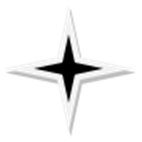 Священные тексты – «Веды».►Особенности миропонимания:- неравенство людей перед богами;- брахман;- сансара - перерождение души в мире;- карма - закон воздания по деянию;- множественность пантеона богов;- мифологическая пестрота;- разнообразные ритуалы.ТРИМУРТИтриединое космическое начало, имеющее 3 ипостаси: Вишну         Шива            БрахмаНаиболее крупные направления индуизма:Шиваизм- существует еще с доарийских времен. Основан на культе бога Шивы, которого еще называют «богом счастья», хотя он некоторое время рассматривался как темное начало мира. Способен разрушить Вселенную и воссоздать ее вновь. Представляется как Бог танцующий и в танце топчущий человеческие ошибки и изъяны. В качестве Натараджи, "царя танца", Шива регулирует мировой порядок. Когда он устает танцевать, останавливается, и в мироздании воцаряется хаос.Вишнуизм                                                     - согласно текстам Вед, Вишну - бог-хранитель, один из божественной триады (наряду с Шивой и Брахмой); солнечное божество и олицетворяет светлое начало (в противовес некоторым представлениям о Шиве и его супруге Кали). Благостен и милосерден этот бог добра и справедливости.В качестве отдельной ветви древнеиндийской религиозной системы можно рассматривать:ДЖАЙНИЗМ /VI – V в. до н.э./ религиозно-философское учение брахманистской традиции, ставшее одной из наиболее известных религий Индии. 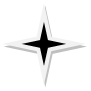 Создатель новой веры – кшатрий Вардхамана. До 30 лет был женат, имел дочь, однако однажды решил раздать имущество и начал странствовать. Через 12 лет достиг «высшего знания», за что его и прозвали Джиной - «Победителем». Такой титул обычно присваивался великим достопочитаемым религиозным учителям. Затем 30 лет Джина - Махавира («великий герой») странствовал и распространял новое вероучение, имел много учеников и достиг «конечного освобождения» - нирваны. После смерти учителя произошел раскол общины, при этом краеугольным стал вопрос: как теперь трактовать учение Джины Махавиры, оставшееся в устной форме?Так появляются два направления в джайнизме:  - «одетые в белое» и - «одетые пространством».►Особенности джайнистского мировоззрения:- мир изначален;- в нем нет творца;- душа вечна;- совершенствуя душу, можно достичь всеведения, всесилия и вечного блаженства;- душа есть у каждой вещи, в каждом растении;- принцип ахимсы - не причинение вреда живым существам.Карма                    самосовершенствование души                      нирвана5 основных обетов:! не красть,! не прелюбодействовать, ! не стяжать, ! быть искренним, ! быть благочестивым.Джайнизм конкуренции буддизму и индуизму не составлял. Свои позиции эта религиозная система укрепила благодаря покровительству представителей высшего сословия Древней Индии, а немногим позже приобрел популярность в торгово-ростовщической прослойке общества.СИКХИЗМ (XV - начало XVI вв.) Истоки данного направления на северо-западе Индии в районе 'пандж - аб' - пять рек – где образовалась граница двух культур и двух различных систем мировосприятия - индуистской и исламской. Поэтому данное религиозное направление представляет собой синтез индуистских и мусульманских идей.Основатель - гуру Нанак, его последователи называли себя сикхами -   учениками. После   смерти   Нанака его учение развивали еще 9 гуру, последним из которых был Говин. Сикхи поддерживали индуистскую теорию реинкарнации – перерождения душ в мире, и считали, что все 9 гуру – последователей Нанака были собственно его воплощением.►Особенности учения о Боге:- Бог един;- ЭК - эпитет Бога, что значит «единственный»;- все другие божества сливаются в нем;- у Бога нет имени;- Нанак обращался к нему: Хари, Рам, Аллах, Сахиб;- это абсолютная сущность, лишенная атрибутов и качеств;- Бог невидим, но проявляется через свои деяния,- он всемогущ и всеведущ,- непознаваем, неописуем.+ Создатель                 + Хранитель             + Разрушитель- Чтобы общаться с Богом напрямую, не нужен аскетизм, а только жизнь, полная труда, исполнение долга и благочестия.          В XVI веке под покровительством гуру Арджуна была составлена священная книга «Ади Грантх» что значит «Изначальная книга».►Церемония - кодекс поведения «пять К»"кеш" - не стричь волосы и бороду;"качка" - носить короткие шаровары;"кангха" - волосы под тюрбаном закреплять гребнем;"кирпан" - всегда иметь при себе меч;"кара" -  железный браслет.ЗОРОАСТРИЗМ /VII - VI в. до н.э./ В основе - комплекс древнейших индоиранских представлений о вечной непрекращающейся борьбе между силами Света и силами Тьмы. Отсюда поклонение ахурам - божествам, олицетворявшим этические категории (Добро, Свет) и даэвам -божествам, связанным с природой (например, Анахита - вода).Анхра Манью - воплощение злаАхура Мазда - воплощение добра______________________________                                    Человек должен выбрать, с кем он?- «Авеста» - комплекс священных текстов зороастризма; большая часть их не сохранилась. Идеи угасли под натиском исламизации.Основные вероучительные требования: добрая мысль, доброе слово, доброе деяние, чистота на всех уровнях жизни.Священные заклинания - мантры – должны сопровождать все дела верующего.Система очистительных обрядов связана с огнем.Нечисто: злое, лживое, мертвое, грязное (мусор), чужое. Большое ритуальное очищение - барашном.  ►Особенности культа:-поклонение огню;- пять молитв в день (после омовения лица, рук и ног);-семь праздников в году («Середина весны», «Середина лета», «Середина зимы», «Праздник уборки зерна». Особенно великий праздник огня - Новый год - «Ноуруз»);- культ чистоты;Существуют также другие названия зороастризма: МАГИЗМ, так как жрецы этой религии были выходцами из племени магов; МАЗДАИЗМ, так как имя главного божества Ахура - Мазда; религия АВЕСТЫ, так как название сборника священных книг - Авеста; МИТРАИЗМ, так как имя бога-спасителя - Митра; ПАРСИЗМ, так называли древних иранцев - парсы. КОНФУЦИАНСТВО - этико-философское учение, созданное легендарным китайским мыслителем Кун-цзы, Конфуцием (551-479 гг. до н.э.). Со временем вошло в религиозный комплекс Китая, Кореи, Японии и других стран.►Особенности культа:-акцент на этике действий человека в мире;-культ предков; почитание старших;-культ природы; -почитание верховного божества и легендарного первопредка китайского народа - Шан Ди, который со временем будет ассоциироваться с Небом - великой божественной силой, которая определяет все происходящие в мире процессы. Генетическая связь с этим источником мудрости была заложена и в самом названии страны - «Поднебесная» и в титуле ее правителя «Сын Неба».Конфуций, согласно китайской мифологии, - хранитель мудрости «золотого века» - древности. Он стремился вернуть в социальную жизнь понятия чести, престижа, гармонии, сделать лучше нравы и, тем самым, счастливее людей.►Основные идеи:- идея социальной гармонии;- авторитет мудрецов;- идеал совершенного человека;-  жизнь в природном ритме;- привила «золотой середины»; - патримониализм.Обращается также внимание на «пять постоянств»:ритуал -         гуманность -          долг -           справедливость -       знаниеКаждое живое существо имеет свое место в иерархии космоса.Последователи Кун-цзы.Мэн-узы: добавил идеи о справедливости и ее нарушениях.Дон-Чжун-цу: придал учению характер государственной идеологии.Чжу-Си: основал движения за новые комментарии древних текстов.ДАОСИЗМ (IV-III в. до н.э.). Согласно легендам, тайны учения о «дао» дал миру легендарный Желтый император - Хуан-Ди. Хотя на самом деле даосизм формируется под влиянием шаманских верований и приактики древних китайских магов. Теоретические положения даосизма зафиксированы в «Каноне о пути и добродетели» - «Даодэцзине», авторство которого приписывается мудрецу Лао-Цзы. Основные идеи даосизма:- ДАО - центральная категория даосизма,- ДАО - закон вечного бытия Космоса,- ДАО - поток энергии, проникающий сквозь все сущее,- ДАО - уникальный закон природы,- ДАО - начало, порождающее мир форм. Сущее в мироздании имеет своим источником Дао, совершая космический кругооборот, снова в него возвращается. - ДАО - первопричина и конечная цель, завершение бытия,- ДАО проявляется лишь через силу ДЭ - добродетель. Принцип не деяния - отрицание целенаправленности деятельности. Человек - скопление божественных сил (энергии), обитель многих духов.►Особенности культа:- культ долголетия: питание духа, питание тела, дыхательная гимнастика;- культ неба;- культ святых мудрецов;- культ многодетности;- культ богатства.Даосизм - фундамент религии отчасти синкретического комплекса «трех учений», наряду с конфуцианством и буддизмом.Эзотерическая часть даосизма получила широкое распространение в древнекитайском социуме.Сторонники даосизма были врачевателями, гадателями, предсказателями.Пантеон   даосизма   -   восемь   бессмертных   мудрецов, полулюдей   -волшебников.Институализация даосизма: «Путь небесных наставников», Школа «Высшей чистоты», «Школа Духовной драгоценности».СИНТОИЗМ (VI-VII вв.) СИНТО – японское понятие, обозначающее «путь богов». Система    культа синтоизма   сформирована    племенами    Кюсю, пришедшими    в центральную Японию с Севера. Верховное Божество - «солнечная» богиня Аматэрасу, создавшая японские острова, почитается также ее муж Ниниги, положивший, начало «божественной» императорской династии.►Особенности культа:В культе Аматэрасу важными являются три божественные регалии: - зеркало - символ честности, - яшмовые подвески - символ сострадания,- меч - символ мудрости.Согласно мифу, все это она дала своему внуку, отправляя его освящать землю и покорять непокорных.Однако лично для японцев более близкими казались маленькие родовые божества - удзиками ("удзи" - род, "ками" - божество). Их роль - охрана дома, покровительство и защита рода, принесение удачи и др.   ТЕННОИЗМ. Возникает и оформляется в XII веке, когда у власти в Японии оказались самураи - военно-феодальное дворянство, и власть |ИМПЕРАТОРА стопа чисто символической.- «Тэнно» - император - источник и носитель национальной самобытности.- Тенноизм - идеи защиты императора, реставрации его власти;- идеологическая основа для свержения сегуна - главы военно-феодального правления).Философско-религиозная       опора       делалась       на       древние мифологические своды о божественной династии японских императоров. | XIX век. Открытие Японии.  Снова актуален лозунг «сонно дзеи» почитание императора; изгнание варваров, выступивших против сегуната; начало буржуазной революции. ИУДАИЗМ (II - I тыc. до н.э.) Термин на иврите «яаодут» произошел от названия еврейского племенного объединения Иуды, самого многочисленного из еврейских колен. Знаменитый библейский царь Давид также был из рода Иуды. Кроме того, что ему принадлежит авторство песнопений, посвященных Богу, вошедших в Библию под названием Псалтырь, его деятельность во многом способствовала расцвету и росту могущества Израильско-Иудейского царства в конце VI в. до н.э.Иудаизм – религиозная система, представляющая собой комплекс правовых, морально-этических, философских, бытовых представлений, формировавших на протяжении тысячелетий уклад жизни древних евреев.►Основные элементы иудаизма:- Священное писание - Сфарим (в древнееврейской аббревиатуре - ТАНАХ, который состоит из следующих частей:Тора(Пятикнижие Моисея)Нэвиим(Пророки)Кэтувим(Писания)►Центральная доктрина - вера в единого бога – Яхве (Иегова), хотя само имя «не произносится всуе» и требует замены на другие эпитеты – Адонай, Сафаоф и др.- Бог бессмертен, вечен, всемогущ, вездесущ, истинен, неописуем, справедлив, милосерден.- Верующий поддерживает связь с богом через молитву. -Талмуд (учение) - основа законодательства, судопроизводства, морально-этический кодекс для верующих:«МИШНА» - повторение           «ГЕМАРА» - завершение.Особо важен раздел в Талмуде о религиозных праздниках - Моэд:Шаббат-   суббота - время отдыха, запрет деятельности;Йом - кипур - день всепрощения;Песах - пасха - начало весны - воскрешение природы.Племенной союз (Завет) с Богом Яхве был заключен иудейским патриархом Авраамом и позже нашел свое выражение в десяти заповедях, данных пророку Моисею на горе Синай:«И изрек Бог [к Моисею] все слова сии, говоря:Я   Господь, Бог твой, Который вывел тебя из землиЕгипетской, из дома рабства; да не будет у тебя другихбогов пред лицеем моим...» (Библия. Исх. 20)- не сотвори себе кумира;- не произноси имени Господа, Бога твоего, напрасно;- помни день субботний;- почитай отца твоего и мать твою;- не убий; - не прелюбодействуй;- не кради;- не произноси ложного свидетельства; - не желай ничего чужого».- Адонаю первоначально не возводились храмы, а просто устанавливался шатер, называемый Скиния. Именно там размещался Ковчег Завета - символ земного местонахождения Бога.Ковчег Завета имел форму ларца, оббитого золотом, а по краям размещались золотые фигуры ангелов. Также была табличка с указанием, что именно здесь запечатлено присутствие Бога.Иудейские религиозно-политические направления: саддукеи, фарисеи, ессеи.►С образованием централизованного Израильско-Иудейского государства при Давиде Ковчег Завета перенесен в Иерусалим.- При сыне Давида Соломоне был возведен царский дворец и храм в честь Единого Бога. Появляется сословие священников - коханим и их помощников - левитов.►Основные направления иудаизма обозначились сразу после канонизации Талмуда: консервативное - отвергается институт раввината, а часто и сам Талмуд, и модернистское, допускающее нововведения с целью приспособления иудаизма к исторически меняющимся условиям места и времени.ГЛОССАРИЙПатримониализм – в философии Кун-цзы авторитет императора и его отеческое отношение к своему народу. Позже в работах Вебера уточняется как концепция авторитета нравов, освященных традицией и привычной ориентацией на их соблюдение.Синагога - молитвенный дом, место проведения народных собраний, где решались политические и социально-правовые вопросы. Раввины - законоучителя Торы.ВОПРОСЫ ДЛЯ САМОПРОВЕРКИПо     каким признакам национальные    религии отличаются от мировых?Какие характерные черты индуизма, на ваш взгляд, можно назвать основополагающими для индийской культуры в целом?Кто является главным среди индуистских божеств?Назовите церемониальные особенности сикхизма. Чем они отличаются от религиозных церемоний индуизма?Какие названия зороастризма вам известны? Расшифруйте их.Что повлияло на становление конфуцианского культа?Где, когда и при каких условиях возник даосизм? Кем являются Аматерасу и Ниниги в японской мифологии? Что такое тенноизм?Какая из Заповедей, среди данных Моисею на горе Синай, является первой и основной? Как Вы думаете почему?Какие крупные религиозные системы   возникли на базе иудаизма?ПРАКТИЧЕСКИЕ ЗАДАНИЯ1. Охарактеризуйте основное содержание и принадлежность к той или иной религии следующих религиозных текстов: а) Веды; б) Танах; в) Даодэцзин.2. Идентифицируйте следующих персонажей относительно их роли и места в известных вам религиях: а) Кришна; б) Кун-цзы; в) Моисей; г) Зороастр.3. Проведите сравнительный анализ индийских и китайских национальных религиозных систем по их нравственно-этическим требованиям и представлениям.4.  Опишите жизненный и религиозный путь кшатрия Вардхаманы.5. Сравните категории «дао» и «нирвана». К каким религиозным учениям они принадлежат? Что общего можно выделить в их трактовке?6. В хронологическом порядке укажите время возникновения и место   распространения   следующих   религий: даосизм, иудаизм, зороастризм, индуизм, синтоизм.                                                               7.    Прокомментируйте   предложенные   даосские   притчи   с позиции даосской этики и духовной традиции:а) «Лао-цзы каждый день ходил рано утром на прогулку. Его сопровождал сосед. Но он знал, что Лао-цзы - человек молчания. Tак что в течение многих лет он сопровождал его в утренних прогулках молча. Однажды у него в доме был гость, который тоже захотел пойти на прогулку с Лао-цзы. Сосед сказал: «Ничего не говори, так как Лао-цзы хочет жить непосредственно. Ничего не говори!»Они вышли, а утро было так прекрасно, так тихо, пели птицы По привычке гость сказал: «Как прекрасно!». Только это - и ничего больше за часовую прогулку, но Лао-цзы посмотрел на него так, будто тот совершил грех.Вернувшись домой, входя в дверь, Лао-цзы сказал соседу: «Никогда больше не приходи! И никогда не приводи еще кого-нибудь! Этот человек, похоже, очень разговорчив. Утро было прекрасным, оно было таким тихим. Этот человек все испортил»[19].б) «Ле-цзы учился у учителя Лесного с Чаши-горы:Если постигнешь, как держаться позади, можно будет говорить и о том, как сдерживать себя.Хочу понять, как держаться позади, - ответил Ле-цзы. Обернись, взгляни на свою тень и поймешь. Ле-цзы обернулся и стал наблюдать за тенью: тело сгибалось и тень сгибалась; тело выпрямлялось, и тень    выпрямлялась. Следовательно, и изгибы, и стройность исходили от тела, а не от тени Сгибаться или выпрямляться - зависит от других вещей, а не от меня»[19].ТЕСТ III-А1. К текстам какой религии принадлежит фрагмент:"Отрекаюсь от сообщества с мерзкими, вредоносными, неартовскими, злокозненными дэвами, самыми лживыми, самыми вредными для всех существ... Именно так, как учил Ахура Мазда...»а) даосизм;б) зороастризм;в) индуизм.2. К текстам какой религии принадлежит фрагмент: " И изрек Бог (к Моисею) все слова сии, говоря: Я Господь, Бог твой, который вывел тебя из земли Египетской...» а) индуизм;б) иудаизм;в) сикхизм.3. К текстам какой религии принадлежит фрагмент:Мы молимся Солнцу,Бессмертному Свету,Чьи кони быстры...»а) синтоизм;б) сикхизм;в) зороастризм.4. К текстам какой религии принадлежит фрагмент:"Одаренные благостью идут к состоянию богов, одаренные страстью к состоянию людей, одаренные темнотой — всегда к состоянию животных: таков троякий вид перерождений...»а) индуизм;б) даосизм;в) джайнизм.ТЕСТ III-В1.    Сколько божественных лиц мудрецов почитается в даосском пантеоне?а) пять;б) три;в) восемь;г) двенадцать.2. Священная книга индуистов:а) Авеста;б) Веды;в) Талмуд;г) Адигрантх.3. Место размещения Ковчега Завета:а) гора Синай;б) шатер (скиния);в) гора Арарат;г) синагога.4. Единое космическое начало в индуизме:а) Тримурти;б) Кришна;в) Пуруша;г) ваш вариант.5. Как называют в иудаизме законоучителей Торы?а) коханим;б) фарисеи;в) саддукеи;г) раввины.6. Имя философа, обожествляемого в Китае в период «золотого века»а) Кун-цзы;б) Мэн-цзы;в) Лао-цзы.7.  Священная книга сикхов:а) Веды;б) Авеста; в) Танах;д) Адигрантх.ТЕСТ III-С1. Имя основателя джайнизма:а) Рамакришна;б) Вардхамана;в) гуру Нанак;г) Вивеканда.2.  Имя основателя сикхизма:а) Рамакришна;б) Вивеканда;в) Ошо;г) ваш вариант.3. Термин «синто» обозначает:а) «путь богов»;б) «культ императора»;в) «культ солнца»;г) ваш вариант.4. Автор «Даодэцзин»:а) Кун-цзы;б) Лао-цзы;в) неизвестен;г) ваш вариант.5. Удзи ками - это:а) японские родовые божества;б) полубожественные лица даосского пантеона;в) языческие истуканы;г) ваш вариант.6. Джина Махавира является основателем:а) сикхизма;б) кришнаизма;в) общества «Арья самадж»;г) ваш вариант.7. Парсистский пророк, призывавший сделать выбор между светом и тьмой:а) Ной;б) Сивилла;в) Зороастр.ТЕСТ III-Д1. Как в индуизме называется колесо бесконечных перерождений души в мире?а) карма;б) сансара;в) дхарма.2. Какой священной регалии нет в культе Аматэрасу?а) яшмовых подвесок;б) зеркала;в) браслета.3. Как называется священное писание иудаистов?а) Тора;б) Танах;в) Каббала.4. Какая из национальных религий впитала в себя особенности двух культур - индуистской и исламской?а) джайнизм;б) сикхизм;в) зороастризм.5. В какой религиозной системе распространен культ солнечной богини Аматэрасу?а) конфуцианство;б) тенноизм;в) синтоизм.6. Как начинается первая и основная заповедь Завета Бога Яхве?а) «Я есть Господь Бог твой...»;б) «Не убий...»;в) «Возлюбите друг друга...».7. Как в индуизме называется закон воздаяния по деяниям?а) сансара;б) карма;в) ваш вариант.ТЕМА IV БУДДИЗМ«Будда умирал. Сорок лет он шёл, и тысячи следовали за ним. Теперь он умирал. Он сказал: «Это мой последний день. Если у вас есть, что спросить, спрашивайте. Настал час, когда каждый должен идти моим путем».Беспросветная тьма окутала учеников Будды. •Ананда — любимый ученик — заплакал, как дитя, у него из глаз катились слёзы. Он ударял себя в грудь, почти помешавшись. «Что ты делаешь, Ананда?» — спросил Будда. «Что нам теперь делать? — ответил Ананда. — Ты был здесь, мы шли в твоём свете. Всё было безопасно и хорошо. Мы совершенно забыли, что есть тьма. В следовании за тобой всё было светом. Теперь ты уходишь. Что нам делать?» И он снова принялся плакать и стенать. «Послушай, — ответил Будда. —Сорок лет ты шёл в моём свете и своего не смог достигнуть. Думаешь ли ты, что если бы я прожил ещё сорок лет, ты бы достиг своего света? Чем дольше ты идёшь в заимствованном свете, чем больше подражаешь, тем больше ты теряешь. Лучше мнеуйти».Последние слова, слетевшие с уст Будды, были «Будьте сами светом для себя»[20].ЗАПОМНИ!!!Мировые религии (буддизм, христианство, ислам) – универсальные религиозные системы, получившие распространение по всему миру и объединяющие людей независимо от их национальной и культурной принадлежности.                                                                                                ►Буддизм - самая древняя мировая религия, возникшая приблизительно в VI веке до н.э. в Индии.                                                        'Позже буддистское учение распространилось в странах южной, юго-восточной, центральной Азии, на территории Дальнего Востока.                                      Индию середины I тыс. до н. э. можно охарактеризовать посредством понятий: брахманизм, веды, касты, распад традиционных связей, родовых организаций, расцвет аскетизма.►Основатель буддизма - царевич Сиддхартх Гаутама (из племенного образования Шакьев).Четыре истины, постигнутые Буддой в результате просветления (достижения бодхи):• Жизнь в своей основе есть страдание• Причина страдания - страсть• Выход из цепи страданий есть• Отказ от страстей - переход в нирвануВозможность влиять на судьбу, возможность ее изменения оказывается очень привлекательной! Эти идеи были необходимы для состояния духовной жизни Древней Индии сер. I тыс. до н.э.► Цель жизни буддиста - выход из цепи перевоплощений (из колеса сансары).{ТРИПИТАКА}- «три корзины», канонический сборник буддизма, включающий в себя:Винная - питака /// «Корзина дисциплинарных правил»Сутта - питака /// «Корзина наставления»Абхидхама - питака /// «Корзина доктрин»Первая монашеская община в истории религии появляется в буддизме и представляет собой сообщество людей, которые во имя веры отказались от семьи, от собственности, от распоряжений касты и приняли обеты целомудрия.Представления «о трех драгоценностях»:Учитель - БуддаУчение - дхармаХранитель   истины - сангхе►Основные религиозно-философские идеи:-   Мир изначален, не сотворен никем и существует сам по себе.- Нирвана - состояние покоя, блаженства, слияние с Буддой, остановка колеса сансары. Достижение подобного состояния наступает при ведении добродетельной жизни и соблюдении определенных правил:/ правильное знание + правильное поведение/-Бодхисаттвы - существа, которым остался шаг до нирваны, но они здесь, чтобы спасти людей.- Последователь Будды в миру должен вести праведную жизнь, которая сводится к пяти заповедям: не причинять вреда всему живому; не брать чужого; не совершать прелюбодеяния; не лгать; не употреблять спиртного и не употреблять дурман.ОСНОВНЫЕ НАПРАВЛЕНИЯ БУДДИЗМА:ТХЕРВАДАМАХАЯНАХИНАЯНА► В хинаяне главным является «собственное усилие» того, кто готов следовать по пути Будды. Этот путь, как понимал его сам Будда, избранных, тех, кто способен соответствовать радикальным требованиям буддийского канона. А в доктринах махаяны выражается потребность адептов в «помощи» тех, кто уже достиг истинного знания и просветления. Человек предстает как слабое и ограниченное существо, не способное самостоятельно побороть проявления страстей в собственной личности. Поэтому в махаянской традиции он вынужден обращаться к участию тех, кто стал Бодхисаттвой.Буддизм не долго пробыл популярным религиозным учением в Древней Индии. Под ударами мусульман, разрушивших последние оплоты буддистской учености – монастыри и университеты, данная религиозная система утратила свою привлекательность и популярность. Некоторым группам монахов удалось бежать и скрыться в близлежащих странах, таких как, например, Тибет, Непал, Китай и, таким образом спасти уникальные и драгоценные рукописи буддизма.РАЗНОВИДНОСТИ БУДДИЗМА:-  Ламаизм (глава буддийской общины ЛАМА - «выше которого нет»);- Чань-буддизм (китайская разновидность буддизма; чань - медитация);- Дзэн-буддизм (японская разновидность буддизма; дзэн – медитация).ГЛОССАРИЙМантры - фразы из ведических или буддийских текстов, используемые в качестве заклинаний, магических формул, а также для медитации.Мудры - символические жесты в буддийской практике, выражающие жажду личности соединиться с Божеством.Бодхи - древнеиндийское понятие, употребляющееся в двух значениях: дерево бодхи - дерево пробуждения, оно священно для индуизма, буддизма, джайнизма, хотя сам эпитет бодхи связан непосредственно с историей буддизма. По легенде под этим деревом принц Сиддхартха Гаутама достиг пробуждения, поэтому второй смысл бодхи – состояние «пробуждения» (в европейских источниках часто переводится как просветление).  ВОПРОСЫ ДЛЯ САМОПРОВЕРКИ1. Каковы особенности мировых религий? Что их отличает от национальных?2. Где и когда возник буддизм?3. Что, на   ваш   взгляд, особенно   повлияло   на   становление буддийского вероучения?4. В каких странах буддизм является господствующей религиозной доктриной?5. В чем смысл жизни буддиста?6. При каких условиях становится возможным достижение нирваны?7. Почему буддизм не сохранился в   качестве господствующего вероисповедания в Индии?ПРАКТИЧЕСКИЕ ЗАДАНИЯ1. Раскройте   смысл «четырех   истин» Будды.   Что   нового   они привнесли в миропонимание человека?2. Объясните суть помещенных ниже фрагментов Трипитаки:а) «...Если бы кто-нибудь в битве тысячекратно победил тысячу людей, а другой победил бы себя одного, то именно этот другой - величайший победитель в битве...» (VIII, 103)б) «...Кто смотрит на мир, как смотрят на мираж, того не видит царь смерти...» (XIII, 170)3. Создайте словесный образ буддийского монаха. Каких морально-этических принципов он должен придерживаться?4. Перечислите и охарактеризуйте основные направления буддизма.5. Объясните, чем «нирвана» Будды отличается от «нирваны» Джины Махавиры?6. Укажите, какие элементы вероучения и культа были заимствованы буддизмом у индуизма?7.  Объясните, чем Лама отличается от Бодхисаттвы?8. Укажите сходство и различие буддийской этики и этики индуизма, джайнизма, сикхизма.9.  Подчеркните     в    данном     тексте     слова    и    предложения, характеризующие «серединный путь» как путь освобождения от страданий и достижения нирваны:«Шраван жил в роскошном дворце. Он любил роскошь и красивые вещи. Однако ему все наскучило, и, прослышав, что в город пришел Будда, он отправился к нему и был так очарован, что немедленно попросил посвятить его в ученики. Будда колебался и неохотно посвятил его. Все королевство было поражено. Люди не могли поверить в это, никто не мог себе этого даже вообразить, потому что Шраван был чрезвычайно мирским человеком, потакавшим любым своим желаниям, даже самым крайним. Его обычными занятиями были вино и женщины. Те, кто пришел с ним, ничего не поняли. Это было неожиданно. И они спросили Будду:- Что случилось? Это чудо! Шраван не тот тип человека и, к тому же, он жил так роскошно. Так что же случилось? Ты сделал что-нибудь?Будда сказал:- Я ничего не делал. Ум может легко перемещаться из одной крайности в другую. Это обычный путь ума. Так что Шраван не делает ничего нового. Этого можно было ожидать. Вы так поражены, потому что не знаете законов, 'управляющих действиями ума. Человек, который сходил с ума, желая богатства, теперь сходит с ума, отказываясь от богатства, но сумасшествие остается -  и в этом весь ум.                                                                                                     Шраван стал нищенствующим монахом, и вскоре другие ученики Будды стали наблюдать, что он движется к другой крайности. Будда никогда не просил ходить   учеников   обнаженными, а   Шраван   перестал   одеваться.   Он   был единственным учеником, который ходил голым и занимался самоистязанием. Будда позволял саньясинам один прием пищи в день, но Шраван ел один pаз через день. Он стал совершенно истощенным. В то время как другие ученики медитировали под деревьями в тени, он оставался под палящим солнцем. Раньше он был красивым человеком, у него было прекрасное тело, но уже через шесть месяцев его никто не мог узнать.Однажды вечером Будда подошел к нему и сказал:-- Шраван, я слышал, что, когда ты был принцем, еще до посвящения, ты любил играть на вине и на ситаре и был хорошим музыкантом. Поэтому я пришел задать тебе один вопрос. Что случится, если струны вины ослабить? Шраван ответил:— Если струны ослабить, то никакой музыки не получится. Тогда Будда спросил:— А если струны сильно натянуть, что произойдет?  Шраван ответил:— Тогда тоже невозможно извлечь музыку. Натяжение струн должно быть средним — не ослабленным, и не перетянутым, а в точности посередине. На вине играть легко, но только мастер может правильно настроить струны, нужна золотая середина.И Будда сказал:— Именно это я и хотел сказать после наблюдения за тобой в течение шести месяцев. В жизни музыка звучит только тогда, когда струны не ослаблены и не перетянуты, а как раз посередине. Итак, Шраван, будь Мастером и знай, что чрезмерное напряжение силы переходит в излишек, а чрезмерное расслабление в слабость. Приведи же свою силу в равновесие и старайся привести в равновесие свои духовные возможности, и да будет это твоей целью». [20]ТЕСТ IV-А1. На протяжении XX-XXI веков количество приверженцев буддизма   в   общем количестве населения Земли:а) увеличилось;б) уменьшилось;в) осталось прежним.2. Буддизм получил наибольшее распространение в странах:а) Европы и Америки;б) Ближнего Востока и Северной Африки;в) Южной и Юго-Восточной Азии.3. Будда для своих последователей является:а) учителем;б) Богом;в) главой общины;г) "просветленным".4. Согласно буддизму, причина человеческих страданий в мире:а) плохое воспитание;б) смертные грехи;в) жажда жизни, страсти.5. Кто из Богов мешал достичь "полного прозрения" Гаутаме:а) Мара;б) Пуруша;в) Кришна.6. Что такое нирвана:а) состояние абсолютного покоя;б) состояние блаженства, полученное освобождением "от страстей";в) состояние блаженства, абсолютного покоя;г) ваш вариант.7. Что значит понятие "ступы":а) буддийские храмы;б) буддийские усыпальницы;в) куполообразные склепы, хранящие пепел сожженного тела Будды. 8. Священная буддийская книга:а) Джатаки;б) Трипитака;в) Буддхачарита.ТЕСТ IV-В1. Самой опасной из   человеческих   привязанностей, по мнению буддистов, является:а) привязанность к богатству;б) привязанность к еде и ко сну;в) привязанность к собственному Я.2. Высшая и последняя ступень культовой практики буддизма:а) медитация;б) посещение "святых" мест;в) чтение мантр.3. Первые буддийские монастыриа) I в. до н.э.б) V в. до н.э.;в) III в. до н.э.4. Буддизм конституционно признан государственной религией:а) во всех азиатских странах;б) в Китае и Японии;в) в Таиланде;г) в Лаосе.5. Самый великий буддийский праздник посвящен:а) ежемесячным четырем фазам Луны;б) медитативному поднятию Будды на седьмое небо;в) рождению, просветлению, погружению в нирвану Будды;г) ваш вариант.6. Мантра - это:а) магический символ;б) священное слово;в) повторяемая без перерыва магическая фраза;г) ламаистское заклинание.7. Мандала - это:а) символический жест;б) магический орнамент;в) «круг медитации»;г) диаграмма - модель Вселенной;д) ваш вариант.ТЕМА VХРИСТИАНСТВОКогда-то в давние времена в одной из пустынных пещер жил отшельник. Позже он будет известен под именем святого Савиния. Земля, на которой находилось его скромное жилище принадлежала некоему разбойнику-арабу, скрывавшемуся от правосудия. Его звали Ахав.Однажды Савинию пришлось покинуть свою пещеру, и он направился к наиболее близкому дому Ахава и попросился переночевать.Ахав слышал о том, что слава святого не уступает его собственной, и это сильно волновало его, ибо было много тщеславия в сердце и славу, даже жестокую, не желал разбойник делить ни с одним человеком, а с таким немощным и хилым - тем более. Поэтому решил Ахав в ту же ночь убить святого, чтобы показать всем, кто в этих краях хозяин, настоящий и неповторимый.Они недолго побеседовали. Ахав был впечатлен мудрыми словами Савиния, но, будучи по натуре недоверчивым, уже давно не верил в искреннее Добро. Разбойник указал святому отшельнику место для ночлега, а сам с угрожающим видом и скрытой усмешкой начал затачивать нож. Савиний некоторое время наблюдал за ним, а потом спокойно закрыл глаза, отвернулся и уснул.Ахав точил нож всю ночь. На рассвете, когда отшельник проснулся, встретил его рыданиями:- Савиний, ты не испугался и не осудил меня. Впервые в жизни кто-то провел ночь со мной, поверив, что я могу быть добр и способен быть гостеприимным хозяином, приютить под своим кровом тех, кто в этом нуждается. Я поступил так потому, что ты поверил, будто я могу так поступить.И с той самой минуты Ахав   оставил   свой   преступный промысел и взялся менять жизнь в округе к лучшему.(Древняя христианская легенда)ЗАПОМНИ !!!► Христианство – мировая религия, главным истоком которой является учение Иисуса Христа, от даты рождения которого, ведется новое летоисчисление нашей эры – I тысячелетие.Основные его положения (особенно мессианизм - ожидание пришествия Учителя) уходят своими истоками к представителям иудейской общины ессеев.Согласно утверждениям христианских апологетов, в отличие от других религий, христианство не дистанцирует человека от высших сил и Бога, а, наоборот, приближает человека к Богу, устанавливает с ним связь как с Отцом Небесным, понятым в триединстве Отца, Сына и Святого Духа. В христианских священных текстах встречаются фрагменты личных бесед пророков с Богом, да и сам сын Божий – Иисус Христос, который по сути является воплощенным словом Бога, пребывал некоторое время на Земле и непосредственно передал своим ученикам основы новой религии.Тем не менее, на становление и развитие христианских идей повлияли древние религиозные культы, существовавшие задолго до появления Иисуса Христа на Земле. К таковым можно отнести: иудаизм, митраизм, зороастризм и другие древние восточные религии, а также некоторые философские идеи Античности, например, неоплатонизм, учение римского стоика Сенеки, Филона Александрийского.► Личность Иисуса Христа.Существует два основных противоположных подхода при рассмотрении личности Иисуса Христа:Мифологическая концепция:Рассматривает большинство библейских событий как мифологию, ссылаясь, например, на тот факт, что в Евангелии много противоречий, неточностей, нет подтвержденных фактов чудес. Иисус Христос - вымышленная фигура или собирательный образ. Но такой подход даже в среде атеистически настроенных ученых в современном мире мало кем поддерживается.Историческая концепция:Основана на доверии Библейской документации и представляет Иисуса Христа как реальную личность, наряду с большинством евангельских персонажей, живших в первом веке н.э., создатель уникального философского учения.Историческая справка.К середине I в. в христианстве формируется ряд направлений и групп, находящихся между собой в постоянных распрях и спорах.Раннехристианским общинам были не известны догматика и культ, они не знали таинств, икон. Также наблюдается их постепенных отход от иудейской догматики.Общее для всех - вера в Иисуса Христа, его особую Миссию, добровольную божественную жертву, искупление ею грехов мира.Кроме того, раннехристианские общины вели так называемое «катакомбное служение» и часто испытывали притеснения со стороны светской власти и представителей языческих культов. Гонения   на   христиан   в   начале   IV   в.   постепенно прекратились и началось новое время – торжество принципиально нового культа, нового Закона – в противовес старому «око за око» - христианство проповедует закон любви.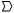  Правивший в то время император Константин своим эдиктом от 324 года положил начало огосударствлению христианства.325 год. Во главе с императором Константином в городе Никее собирается первый вселенский собор христианских церквей, который стал важной вехой в утверждении догматической части христианского вероучения.На соборе был принят Символ Веры, осуждены некоторые ереси, провозглашено отчуждение от иудаизма, днем отдыха и молитвы признано воскресенье вместо субботы, определено время празднования христианской церковью Пасхи, выработаны некоторые каноны. После первого христианского Собора началась внутрицерковная борьба за утверждение культа. Дискуссии вокруг догматов с момента их формирования (особенно до и после Никейского собора).Основные темы христианских внутрицерковных споров: триединство бога, воплощение, искупление.V век - формирование христианских таинств:крещение,евхаристии (причащения),миропомазание,елеосвящение (соборование),брак,покаяние, исповедьРазделение христианских церквей.                                               Первые четыре автокефальные, то есть самостоятельные церкви - Константинопольская, Александрийская, Антиохийская, Иерусалимская – стали следствием децентрализации Римского государства.Территориальные конфликты между Римом и Византией в IX в. привели к окончательному разрыву западного и восточного христианства.16 июля 1054 года - официальная дата первого раскола в христианской церкви, в результате чего возникают два основных направления: 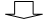 КАТОЛИЦИЗМ          И                   ПРАВОСЛАВИЕ► ПРАВОСЛАВИЕ Этимология слова связана с греческим  «ортодоксия» -   «правильное славление», в противопоставление с ересями и прочими лживыми толкованиями учения Христа.  В современном мире православие представлено рядом автокефальных (самостоятельных) церквей: Константинопольская, Александрийская, Антиохийская (Сирия, Ливан), Иерусалимская, Русская, Грузинская, Болгарская, Кипрская, Элладская (греческая), Польская, Румынская, Словацкая, Американская и др. Существуют также автономные православные церкви.Границы независимости устанавливаются соглашением с той церковью, которая правоспособна предоставить ей автономию.Константинопольский патриархат считается Вселенским.Для всех церквей едины вероучения, культ, каноны. Исповедуется Никео-Цареградский Символ Веры.► Проникновение идей христианства в Киевскую Русь началось по несколько противоречивым данным источников с VII - IX вв., однако официально оно стало государственной религией в 988 году. Киевская Русь на тот момент имела тесные связи с Византией. Для упрочнения международных   контактов и интенсификации процесса становления государственности у славян необходима была общая   идеологическая платформа, которой и стало христианство. В дальнейшем, при сыне князя Владимира Ярославе Мудром, в Киеве создана митрополия во главе с прибывшим из Византийских земель митрополитом Леонтием.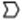  При Ярославе также был возведен    собор    святой    Софии и Киево-Печерский монастырь. Церковь еще при Владимире стала получать десятину и превратилась в крупный социально-экономический и политический субъект.С XII в. русская православная церковь инициирует развитие процесса независимости от Византии. В XV веке Византия оказалась перед угрозой утраты самостоятельности. После поместного собора (который был инициирован царем Федором Иоанновичем) Патриархом избран русский митрополит Иов. Так постепенно русское православие стало обретать большую независимость. Реформу и укрепление   церковной   организации    предпринял следующий патриарх Никон (изменил некоторые обряды, например, вместо двуперстного крестного знамения ввел трехперстное, вместо земных поклонов – поясные, аллилуйя произносить не два раза, а три).Все реформы Никона осуществлялись при поддержке царя и Константинопольского патриарха Паисия. Но часть   бояр       купечество   и   крестьянство   отказались   поддерживать нововведения    и    предпочли     придерживаться     старых    обрядов - отсюда стали именоваться старообрядцами. Старообрядцы все новое сочли «дьявольским наваждением», а Никона прозвали «собакой», которую поддерживает власть.   Государство стремилось побороть раскольническое движение и, как результат старообрядцев ожидали тюрьмы, ссылки, казни, гонения.Позже Никону захотелось приоритета церкви и над светской властью.  С целью ограничить его влияние в 1667 году на Поместном Соборе было принято решение осудить патриарха и лишить его сана. В результате церковного раскола появилось две группы старообрядцев:поповцы (имевшие священников) и беспоповцы (священники у них были заменены уставщиками).             К середине XVIII в. появляются различные новые старообрядческие течения, среди которых наиболее влиятельными оказались так называемые «духовные христиане» - молокане и духоборы.Представители общины молокан верили, что единственный источник божественной истины – Библия. Монашество, иконы, мощи, крест, святые ими отвергались.Духоборы также    отвергали    всё    вышеизложенное, кроме того     и те, и другие отказывались служить в армии, выступали против неравенства, насилия. Однако основным вероисповедальным документом у духоборов была не Библия, а «Книга жизни» - собрание псалмов, сочиненных самими духоборами. Бог согласно «Книге жизни» - вечное добро. Иисус Христос, по их мнению, имел человеческую природу, но божественный разум. Немногим раньше   среди крестьян   возникло   течение так называемых «христоверов». По мнению сторонников данного направления, Иисус Христос может вселиться в любого верующего человека. Отличались они также крайней степенью аскетизма и мистицизма. Отрицали церковь и обрядность. Форма богослужения «христоверов» называлась радения, и имела целью восстановить контакт, достичь единства со Святым Духом.  Эти радения сопровождались плясками, песнопениями, пророчествами, экстазами.  Церковная реформа Петра I (начало XVIII в.)     Петр   I ликвидировал институт Патриаршества, а в 1721 г.  учредил Святейший Правительствующий Синод во главе с обер-прокурором, назначаемым императорским указом. Фактически царь начал возглавлять институт Церкви. Синод отныне давал ему присягу в верности. Церковь теперь должна была выполнять новые государственно-политические функции: руководить вопросами образования, вести записи актов гражданского состояния, наблюдать за политической благонадёжностью подданных. А духовенство обязано было доносить о замеченных действиях прихожан, которые возможны «ко вреду государства».Русская православная церковь в новых условиях.Революция 1917 года существенно меняет весь расклад не только социально-политических сил, но и порядок церковной иерархии.Церковь предпринимает ряд мер по изменению и упрочнению своей системы управления. 15 августа 1917 г. Собран Поместный собор. Восстановлен институт патриаршества.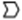  18 ноября 1917 г. патриархом становится московский митрополит Тихон (Белавин).Первые обращения нового главы церкви к народу были направлены на укрепление веры, усиление нравственного воздействия на общество, невмешательство в политические вопросы государства.После правительственных мероприятий, особенно после декларации закона «Об отделении церкви от государства и школы от церкви», патриарх обнародовал документы, осуждающие правительственные акты, а именно, выступил от лица церкви против декрета ВЦИК (от 23 февраля 1922 г. – «Об изъятии церковных ценностей для нужд голодающих»).Май 1922 г. - Тихон привлечен к уголовной ответственности. Часть духовенства, объективно оценив происходящее, потребовала изменения форм и методов взаимоотношений церкви и власти в сторону большей лояльности и взаимопонимания. Это внутрицерковное движение возглавил митрополит А. Введенский, и называлось оно «обновленчество».Обновленцы созвали новый церковный Собор и высказались в поддержку советской власти. В июле 1927 г. местоблюститель патриаршего престола митрополит Сергий подписал декларацию, в которой призвал как духовенство, так и верующих оказать всестороннюю поддержку Советской власти.Февраль 2009 года — патриархом Московским и всея Руси стал Кирилл (в миру Влади́мир Миха́йлович Гундя́ев).с 22 октября 1991 — 232-й Архиепископ Константинополя — Нового Рима и Вселенский Патриарх, предстоятель Константинопольской Православной Церкви Варфоломей I (в миру Дими́триос Архондо́нис)►Особенности православного культа- Основой вероисповедания признаны Священное писание (Библия) и Священное предание.- В Символе веры, принятом на Никейском и Константинопольском Вселенских Соборах, эти основы вероучения сформированы в 12 частях или членах: "Верую во единого Бога Отца, Вседержителя, Творца небу и земли, видимым же всем и невидимым. И во единого Господа Иисуса Христа, Сына Божия, Единароднаго, Иже от Отца рожденного прежде всех век: Света, от Света, Бога истинна от Бога истинна, рожденна, несотворенна единосущна Отцу, Им же вся быша. Нас ради человек и нашего ради спасения сшедшаго с небес и воплотившагося от Духа Свята и Марии Девы, вочеловечшася, Распятого же за ны при Понтийскем Пилате, и страдавша и погребенна. И воскресшего в третий день, по Писанием. И восшедшаго на небеса и седяща одесную Отца. И паки грядущего со славою судити живым и мертвым. Его же Царствию не будет конца, И в духа Святого Господа Животворящего, Иже от Отца исходящего, Иже со Отцем с Сыном споклоняема и славима, глоголавшаго пророки. Во едину святую, соборную и Апостольскую Церковь.  Исповедую едино крещение во оставлени грехов. Чаю воскресения мертвых и жизни будущего века. Аминь». [21]- В первой части говорится о Боге как творце мира - первой ипостаси Святой Троицы.-   Во второй - о вере в сына Божия единородного - Иисуса Христа. - Третьей - это догмат Боговоплощения, согласно которому Иисус Христос, оставаясь Богом, вместе с тем стал человеком, родившись от Девы Марии.- Четвертая часть Символа веры - о страдании и смерти Иисуса Христа. Это догмат искупления.-  Пятая - о воскресении Иисуса Христа.-  В шестой говорится о телесном вознесении Иисуса Христа на небо.-  В седьмой - о втором, грядущем пришествии Иисуса Христа на землю.-  Восьмая часть Символа веры - о вере в Духа Святого.- В девятой - об отношении к церкви.- В десятой - о таинстве Крещения.- В одиннадцатой - о будущем всеобщем воскресении мертвых.- В двенадцатой - о жизни вечной. В православии важное значение придается обрядам, таинствам, праздникам и постам. Пост, обычно, предшествует большим церковным праздникам, кроме того, постными днями считаются среда и пятница, кроме так называемых «сплошных седмиц» - недель, когда нет поста вообще. Смысл поста заключается в покаянии, борьбе со страстями, очищении и обновлении человеческой души. Происходит приготовление к важному событию религиозной жизни – знаменательному церковному празднику. Больших многодневных постов в русском православии четыре: перед Пасхой, перед днем Петра и Павла, перед Успением Богородицы и перед Рождеством Христовым.Самое важное положение среди всех главных праздников занимает Пасха. К ней примыкают двунадесятые праздники - 12 наиболее значительных праздников православия: Рождество   Христово, Сретение, Крещение Господне, Преображение, Вход Господень в Иерусалим, Воздвижение креста Господня, Троица (пятидесятница), Вознесение Господне, Рождество Богородицы, Благовещение, введение во храм   Богородицы, Успение Богородицы. Активизация деятельности православной церкви в современном мире.Сейчас церковь ориентирована на повышение нравственного потенциала человека: повсеместно открываются воскресные школы, в учебных заведениях вводится факультативный предмет – «Основы религиозной культуры и этики», при поддержке церкви осуществляются социальные проекты, расширяется сеть каналов радио-  и телевещания.Расширяются международные связи: проповедническая, миссионерская, благотворительная деятельность, актуальным становится вопрос о православных сооружениях и их судьбе, и в данном вопросе существует поддержка государственных органов и общественных организаций.► КАТОЛИЦИЗМ на данный момент является достаточно крупным направлением в христианстве. Считается наиболее признанным религиозным направлением в таких странах, как Испания, Италия, Португалия, США, охватывает большинство стран Латинской Америки, Прибалтийский регион, треть населения Африканского континента.  Основа вероучения -  Священное Писание и Священное Предание.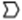           Каноническими являются все тексты, вошедшие в латинский перевод Библии (Вульгата).Священное Предание представляет собой постановления двадцати одного собора и суждения римских пап по церковным и мирским проблемам. Католическая церковь, следуя Нико-Царьградскому символу веры, создала своё понимание ряда догматов: Святой дух исходит и от Отца, и от Сына. Особая роль в спасении людей отведена именно католической церкви. Эта миссия осуществляется с помощью сокровищницы сверхдолжных дел, т.е. добрых дел, совершаемых Иисусом Христом, Богоматерью и святыми.  Папа – глава католической церкви, верховный правитель города-государства Ватикан, наместник Иисуса Христа, преемник князя апостолов, патриарх Запада, наместник Иисуса Христа, хранитель «сокровищницы добрых дел», он же этой сокровищницей и распоряжается, распределяет «сокровищницу добрых дел» между теми, кто в них нуждается.  Католицизм признаёт не только рай и ад, но и чистилище - промежуточное место, где души очищаются. Догмат о чистилище был принят Флорентийским собором в 1439 г.   Особое почитание Богородицы - Девы Марии.1854 г. – утвержден догмат о непорочном зачатии Девы Марии.1950 г. – принят новый догмат о её телесном Вознесении для славы небесной.1954 г. - установлен праздник, посвященный Королеве Небес. ►Особенности католического культа:Кроме особого почитания Девы Марии и следования Нико-Царьградскому символу веры, в католицизме развиты:- культ небесных сил (ангелов, архангелов, херувимов, святых и т.д.), - почитание икон, реликвий, мощей и вещей, признаваемых святынями;-  производится канонизация - причисление к лику святых, - беатификация - возведение в ранг блаженных.   Обрядовый центр - храм, украшаемый животными и скульптурными произведениями на религиозные темы.     Апостол Пётр (согласно католической церковной традиции) считается первым папой Римским, первым епископом. На иконах часто изображается с ключами от рая в руке, представляется как «страж рая».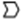 В дальнейшем, глава католической церкви - Папа Римский стал избираться пожизненно специальным собранием (конклавом) кардиналов. По догмату папа непогрешим в вопросах нравственности и веры.      1978   г. - папой стал кардинал из Польши Кароль Войтыла, принявший   имя   Иоанн   Павел   П.        2013 г. - 266-м папой Римским стал иезуит Франциск (Хо́рхе Ма́рио Берго́льо).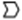 Международной   суверенной территорией Святого Римского Престола является Ватикан.                             Государство Ватикан имеет свою армию, флаг, гимн, герб, развитые дипломатические отношения более чем со 100 странами.Руководство церковными и мирскими организациями осуществляется посредством римской курии - центрального административного аппарата. Целибат (обет безбрачия) - основной обряд католического духовенства. Монашеские ордена (наиболее влиятельные): доминиканцы, францисканцы и особенно иезуиты.       Социальная доктрина католической церкви. Социальное   учение   католицизма   начало активно формироваться и развиваться в конце XIX в. Особенность этой социальной доктрины: социологическое, психологическое, культурное и этическое обоснование католического вероучения, приведение строгой теологической аргументации, опора и ссылки на тексты Библии.Дискуссии на II Ватиканском соборе закончились созданием пасторской конституции - «Радость и надежда». Основная её установка: католическая церковь не связана ни с какой формой человеческой структуры ни с политической, ни с экономической, ни с социальной системой.Исходная точка анализа социальной действительности – глубокий кризис, который царит во многих странах мира, где христианские основания культуры забыты или отсутствуют вообще.Пессимизм содержится также в основе большинства энциклик и посланий Иоанна Павла II, направленных на оценку социально-политической проблематики.Кризис начинается там, где есть ложное понимание сущности человека, в отрыве его бытия от Бога. Невозможно построить другой «нового мира» без Бога, ибо этот мир обернётся против самого человека.Все великие идеологии нового времени изжили себя, оказавшись в духовном вакууме, род человеческий стоит перед угрозой гибели (на биологическом, моральном, физическом и других уровнях бытия). Необходимо возвращение к христианским ценностям цивилизации, любви. Обновление   социального   учения   нашло   своё   выражение   в появлении   так называемых «социальных   теологий», в том числе «теологии   земных реальностей».   В   отличие   от   традиционной   теологии, «социальные теологии» концентрируют своё внимание не на Боге, а на сотворенных им феноменах, основная цель -  выделение божественной воли во всех явлениях проявленного мира.В рамках так называемой «теологии земных реальностей», например, выделяются такие дисциплины: «теология промышленного предприятия»; «теология знаний», «теология свободного времени»; «теология труда»; «теология культуры»; «теология мира»; «теология здоровья»; «теология политики»; «теология и этика хозяйственной жизни» и др. Некоторые из них получили признание и развитие в папских энцикликах.Социальное учение, разграничивающее «цивилизованный» и «дикий» капитализм, получает одобрение церкви, хотя труд человека и сам человек рассматриваются в качестве простого товара. Одним из принципиальных положений католической социальной доктрины является признание прав и свобод личности, что в принципе созвучно общему духу требований этики современного мира.                  Римская  церковь способна   существенно влиять на политическую жизнь многих стран. Существует также широко разветвленная система различных институтов католицизма: политических партий, профсоюзов, молодежных, женских организаций.                                                                                        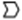  Каждый верующий, согласно социальному учению католической церкви, должен стать проводником идей христианства в политике, экономике, профессиональной деятельности.►ПРОТЕСТАНТИЗМ - третье направление христианства. Возник в эпоху Реформации (реформация - преобразование, изменение) как движение своего рода духовного «протеста» в некоторых европейских странах, изначально направленное на переустройство католической церкви в духе Библейских истин и евангельских идеалов, а также на устранение всего того, что в средневековом католицизме реформаторам представлялось отходом от этих идеалов. Англия XIV-XV в.. «Лалларды» - «бедные священники» поддержали проповеди учения английского богослова, профессора Оксфордского университета Джона Виклифа (1320-1384), который выступил против вмешательства папы Римского в светские дела.Джон Виклиф выступил против поборов римских пап с Англии, усомнился в праве церковных иерархов отпускать грехи и выдавать индульгенции, настаивал на приоритете Священного Писания над церковным преданием.Идеи   английского богослова   оказали   влияние   на   профессора   Пражского Университета Яна Гуса, проповедавшего необходимость отказа церкви от неправедных богатств и от продажи бессмысленных индульгенций. Сожжение Яна Гуса на костре 6 июля 1415 г. по приговору Констанцского собора вызвало возмущение в Чехии.Ни поражения, ни угрозы церковных иерархов не смогли остановить движение крестьян и горожан за преобразование церкви. Протесты приобрели серьезный размах в эпоху Реформации XVI - XVII вв. Торговля индульгенциями послужила поводом к выступлению немецкого    богослова    Мартина    Лютера (1483-1546), профессора Виттенбергского университета.31 октября 1517 г. он прибил на двери церкви в Виттенберге 95 тезисов «об отпущении грехов».В содержание тезисов вошли: принцип личного раскаяния, которым должна стать вся жизнь истинного христианина; критика учения о чистилище; критика молитв за умерших и учения о спасении только заслугами святых; а также тезисы содержали в себе идеи, направленные против папской власти, особой благодати священства и его посредничестве в общении человека с Богом; против сложности обрядов католической церкви и за подчинение церкви государству. Крестьянско-плебейские     слои     Реформационного     движения возглавил Томас Мюнцер (его учение о «Царстве Божием на земле», выступления за свободную церковь, за вторичное крещение нашло широкую поддержку масс). Центры реформации в Швейцарии - Цюрих и Женева, где У. Цвингли   и   Ж.   Кальвин   осуществили   радикальное   преобразование церковного устройства. Многие немецкие князья были также недовольны католической церковью, ведь в ее руках сосредоточены были большие земли и богатства.Таким образом, часть немецких князей провела на принадлежавших им землях евангелические реформы. В 1529 они высказали «протест» против отмены рейхстагом права решать вопрос о религии подданных, которого они добились в 1526 г. Именно с этим событием можно связать возникновение термина «протестантизм», позже употребляемого для обозначения совокупности вероисповеданий христианства, генетически связанных с Реформацией.► Вероисповедание. Организация. Культ- отношения «человек - Бог» - личные;- право каждого христианина - свободно читать Библию;- Библия - единственный источник вероучения;- первородный грех не только повредил природу человека (как считается в православии и католицизме), но и извратил ее -- Человек, таким образом, утратил саму способность совершать добро.- Человек не может спастись только своими заслугами. - Спасение - результат божественной милости - «даром данная благодать».- Основной догмат - учение об оправдании одной верой в искупительную жертву Христа.Другие способы (обряды, аскеза, богоугодные дела) - несущественны.- Добро - плод любви к Богу, проистекающее из веры.► Для протестантизма также характерными чертами являются:- отказ признать римского папу;- принцип всеобщего "священства: в силу крещения каждый получает способность к благодати;- принадлежность Церкви не исключает участия в общественных и политических делах;- «за» упрощение и удешевление культа;- «против» молитв за умерших;- «против» поклонения Богородице и Святым, иконам и другим реликвиям;- Чтение Библии - основа Богослужения.Большое значение имеет личная и коллективная молитва, пение славящих Бога гимнов, проповедь, праздники, активное совместное изучение текстов Ветхого и Нового Завета.Основные направления протестантизма: ЛютеранствоЛютеранские или евангелические церковные общины получили распространение в северных немецких княжествах. Данное протестантское направление признает авторитет Апостольского и Никео-Константинопольского символа веры, кроме этого имеет также свои вероучительные книги - «Аугсбургское вероисповедание», катехизисы М. Лютера, «Книгу Согласия».У лютеран сохранились от католического культа епископат, особое посвящение в духовный сан (ординация), литургия, два таинства: крещение и причастие.В 1526 г. создана «Немецкая месса и последование богослужения», переведен на немецкий язык молитвенник с ритуалом крещения.В лютеранских кирхах (молитвенных домах) отсутствуют иконы, однако сохранены распятие, облачение духовенства и алтарь. Лютеранство особенно влиятельно в Швеции, Дании, Германии, Норвегии, Финляндии, США.1947 г. ознаменован созданием Всемирного лютеранского союза, который поддерживается около 50 млн. верующих. КальвинизмДемократические требования Реформации наиболее последовательное воплощение нашли в цвинглианстве и кальвинизме, которые в середине XVI в. слились в швейцарской реформаторской церкви. В отличие от лютеранства в реформаторской церкви нет общеобязательного символа веры.Число вероисповедальных документов не ограничивается.Авторитетны работы Ж. Кальвина «Женевский катехизис», «Церковные установления», «Наставления в христианской вере» и др.Отброшены внешние атрибуты культа. Крещение и причастие символичны. Проповедь - центральный элемент богослужения, а также читаются и поются псалмы, молитвы.Доктрина о предопределении: одних Бог избрал к блаженству, других - к погибели. Человек, получая дар веры, рождается свыше. Предопределение как «предузнание» всеведущим Богом судьбы человека.Кальвин: человек в любое время находится на службе у Бога и несет ответственность за предоставленные ему дары: время, здоровье, собственность.Жизнь - исполнение долга, достижение цели, поставленной Богом. Результат избранности Божьей - успех и везение в жизни. Мы должны стремиться заслужить избранность.Кальвинизм приняли протестанты Франции (гугеноты), Нидерландов, в некоторых областях Германии, Венгрии, Чехии; много последователей кальвинизма в США, Швейцарии, Шотландии, Голландии. АнгликанствоИдеи и действия Лютера из Германии быстро достигли Англии и нашли признание.Парламентским актом 1534 король Генрих VIII был объявлен главой церкви. Закрывались монастыри, проводилась секуляризация церковных владений, прекращался культ святых, икон и статуй. При короле Эдуарде VI «Актом о единообразии» в 1549 была введена английская литургия, изложенная в «Книге общих молитв».При правлении Марии Тюдор кратковременно победила католическая партия, зато правление Елизаветы (1559-1603) ознаменовалось стабилизацией англиканства, оформлением его вероучительных и литургических особенностей.Священное Писание - Библия - источник вероучения.В 1571 году утвержден англиканский «символ веры», называемый «39 статей». В этом документе сохранена идея о спасительной силе церкви, учение об иерархии высших чинов, принцип спасения одной только верой, признаются два таинства - крещение и причастие. Священнослужитель не обладает некой сверхсилой для осуществления мессы.Название «англиканская церковь» употребляется с 1851 года.Англиканство распространено в Англии (государственная   церковь), Шотландии, Ирландии, США, Канаде, Новой Зеландии – Англиканский союз церквей. Священнослужители могут состоять в браке. Женщины также могут допускаться к священству. - КвакерыРемесленник Дж. Фокс в XVII в. создает Христианское общество друзей внутреннего света. По мнению Фокса, истина веры проявляется в акте озарения «внутренним светом». Необходимо постоянно пребывать в «трепете» перед Богом, отсюда наименование «квакеры» (от англ. quake - трястись). Богослужение состоит из внутренней беседы с Богом и проповеди.Квакеры (около 200 тыс.) имеют свои организации в США, Канаде, Англии.«Всемирный консультативный комитет друзей» - международная организация квакеров.  Методизм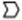 Методизм представляет собой попытку преодолеть религиозный индифферентизм в англиканстве XVIII в. Основатели - братья Уэсли - Джон и Чарльз. Название связано с методическим соблюдением христианских предписаний, которые братья проповедовали в своем «Святом клубе» (Оксфорд) и с новыми методами проповеднической деятельности. «Все люди, рождаясь, получают дар благодати, позволяющий им вступить на путь спасения».Особое внимание уделяется миссионерской деятельности и ее формам (под открытым небом, в тюрьмах, больницах, домах престарелых). Англиканские 39 статей «Символа Веры» сокращены до 25.Основной принцип: спасение достигается только верой и добрыми делами. В 1881 году создан Всемирный методический совет, куда входят организации методистов США, Великобритании, Австралии, Южной Кореи. МеннонитыМеннониты - конфессия, исторически   близкая   анабаптистам получившая название от имени голландского проповедника Менно Симонса (1492-1559), который выдвинул принцип крещения взрослых по вере. Суть учения изложена в «Декларации главных статей нашей общей христианской веры»: - религиозный пацифизм;-  равенство всех членов общины;-  непротивление злу насилием (запрет служить с оружием в руках);-  автономия каждой общины;- признание троичной сущности Бога.Из Голландии и Германии меннониты расселились по разным странам. Представители данной конфессии есть также в России. Международная организация меннонитов - Всемирная конференция.  БаптистыВ начале XVII в. появляются баптистские общины. Первым английским баптистом считается Дж. Смит. В общинах введено крещение взрослых через погружение в водоем. Собственно, отсюда и название (от греч. вaptize - погружение в воду (крестить).Требования общины: соблюдение принципов религиозной свободы, веротерпимости, отделения церкви от государства, права проповеди всем членам общины. Особое значение придается личной вере. Создана доктрина о спасении всех уверовавших в Христа.Крещение должно быть сознательным актом, символом духовного возрождения. Кандидаты в члены общины допускаются к нему лишь после испытательного срока. Крещение и хлебопреломление - обряды, символизирующие веру в духовное единение с Христом.В первой половине XVII в. баптизм получает распространение на землях Северной Америки. Расцвет протестантизма в Новом Свете и его дальнейшее развитие - важный фактор укрепления новых конфессий.Баптизм - одна из самых многочисленных конфессий протестантизма, баптистские   церкви   существуют   в   122   странах.  Наиболее   крупные организации - в   США.   Со второй половины XIX в. баптизм распространяется в Российской империи.  АдвентистыВ начале 30-х гг. в США от баптизма отделилось религиозное направление, получившее название - адвентизм (лат. adventus - пришествие).У. Миллер летом 1831 года объявил, что ему известна дата второго Пришествия Христа. Это произойдет 21 марта 1843 года. При этом вышла в свет его книга - «Доказательства».Приемники Миллера старались не называть точных сроков второго Пришествия, ограничиваясь лишь некоторыми утверждениями подобного порядка.Из различных направлений данной конфессии наиболее распространены адвентисты седьмого дня (АСД), создавшие централизованную организацию. Ведущий деятель - Е. Уайт, провозгласивший «откровение» о праздновании субботы вместо воскресения и так называемую «санитарную реформу». Душа умирает и воскресает вместе с телом - одно из исходных положений вероучения АСД. Каждый человек записан у Бога в памяти, который может его воскресить. Воскрешенный праведник получает жизнь вечную сперва в Царстве Христа, а потом на обновленной Земле: грешники будут воскрешены, чтобы после Страшного суда подвергнуться вместе с Сатаной окончательному уничтожению. Санитарная реформа, которая должна подготовить тело человека к воскрешению, предполагает запреты на употребление свинины, чая, кофе, табака, алкоголя, а также на использование ряда медикаментов. Общины АСД организованы в международном масштабе. Они возглавляются генеральной конференцией АСД. ПятидесятникиПятидесятническое движение появилось в США в конце XIX в. и достаточно быстро стало популярным практически во всех странах мира. В основе - изложенный в новозаветной книге «Деяния Апостолов» сюжет, рассказывающий о сошествии на апостолов Святого Духа на 50-й день после Пасхи.Сторонники этого протестантского направления утверждают: каждый истинный христианин может получить видимые дары Святого Духа: способность к пророчествам, изгнанию бесов, исцелению больных наложением рук, говорению на иностранных языках.             Учение пятидесятников во многом повторяет идеи баптизма, но у первых все-таки на первый план выходит мистическое общение с Богом и крещение Святым Духом.Пятидесятники разделены на пять направлений: «Церковь Бога», «Ассамблея Бога», «Объединенная пятидесятническая церковь» - наиболее крупные из них. Свидетели ИеговыБлиже к концу XIX века в США заявило о своем существовании «Международное общество исследователей Библии». В 1931 году создано «Общество Свидетелей Иеговы». Вероучение    значительно    отличается    от    других    вероучений христианства:-  отрицается Святая Троица, единственный Бог - Иегова;- Христос -  высшее сверхъестественное существо, сотворенное Богом.  Он объединит 144 тыс.  избранных - «свидетелей Иеговы» и организует на земле войну с восставшим против Бога - Сатаной.Иеговисты предрекают решающую битву - Армагеддон. Штаб-квартира иеговистов в Бруклине (предместье Нью-Йорка, США).Свидетели Иеговы - международная организация.Кроме вышеперечисленных, существует и множество других протестантских конфессий. Например, существуют уже несколько столетий: вальденсы, мормоны, данкеры, моравские братья, гернгутеры, унитарии, Армия Спасения, Духовный центр Возрождения.       В XIX-XX в. появились мормоны, новоапостольская церковь, «Христианская наука» - все эти направления называют «маргинальным протестантизмом», т.к. они вводят положения вероучения, не характерные для христианства в принципе. Социально-политические позиции протестантских церквей1948 год. Образован Всемирный совет церквей (ВСЦ) с резиденцией в Женеве. Протестантские церкви занимают различные социально-политические позиции. Например, от лозунгов «христианского социализма» и движения «социального евангелия», антинацистской «исповеднической Церкви» до поддержки либерально-модернистских и радикальных теорий.В русле экуменического движения вышла книга «Христологическое исповедание» (Амстердам, 1948), выделившая некие общехристианские положения. Но все же ассамблеи ВСЦ не смогли разработать единую социальную и вероисповедальную программу протестантизма.БИБЛИЯ - СВЯЩЕННАЯ КНИГА ДЛЯ ВСЕХ ХРИСТИАНОСНОВНЫЕ ЧАСТИ БИБЛИИВЕТХИЙ ЗАВЕТ                                                        НОВЫЙ ЗАВЕТЕВАНГЕЛИЯ	ДЕЯНИЯ АПОСТОЛОВ ПОСЛАНИЯ АПОСТОЛОВКНИГИ ЗАКОНАПРОРОЧЕСКИЕ КНИГИПИСАНИЯВТОРОКАНОНИЧЕСКИЕ КНИГИ	ОТКРОВЕНИЕ И. БОГОСЛОВАГЛОССАРИЙАпостолы - ученики И. Христа, которые, согласно Евангелиям, были избраны им для распространения и утверждения христианского вероучения.Благодать - незаслуженный высший дар. По Библии, спасительная вера в Иисуса Христа - результат Божьей благодати, дарованной грешнику. Воскресение -  обретение нового тела после смерти. Согласно библейскому учению, одни люди (христиане) воскреснут для вечной жизни с Богом, другие (неверующие в Христа) для вечного осуждения в озере огненном.Грех - нарушение установленных Богом заповедей и законов; ошибочные действия человека, часто являющиеся следствием неверия в Господа Иисуса Христа.Евангелие - (греч. евангелион). Иногда употребляется как название большей части Нового Завета. Само существительное "евангелион" употребляется в смысле -  ''благая весть'' о том, что Бог открыл путь спасения грешникам.Евхаристия - термин, применяемый для обозначения одного из таинств, известного также как «месса», «вечеря господня» и «святое причастие».Епископ - руководитель епархии, высшая степень священства в христианстве.Иерарх - представитель высшего христианского духовенства (папа, патриарх, кардинал, митрополит, архиепископ, епископ).Индульгенция - в католической церкви грамота, свидетельствующая об отпущении грехов прихожанину за определенную плату или особые заслуги перед церковью.Канон - неоспоримое правило (установление) относительно вероучения, культа, догматики, организации, которое было определено еще от начала религиозной традиции высшими ее авторитетами.Катехизис - популярный учебник по христианской доктрине, обычно написанный в форме вопросов и ответов, с целью религиозного назидания, укрепления в вере и христианского просвещения.Пресвитер - в православной церкви - священник, в протестантизме -избранный из среды мирян руководитель общины.Пастор – (в пер. с греческого «пастух, пастырь»), человек, поставленный Богом для управления Церковью. Священнослужитель в протестантской церкви или общине.Символ Веры - формальное определение христианской веры, перечисление догматов, общее для всех христианских церквей. Наиболее важные и известные: апостольский символ веры и никео-цареградский символ веры.Схизма - сознательный отрыв от единства церкви, церковный раскол.Эсхатология - раздел богословия, исследующий «судьбы мира», последние дни бытия и последующие за ними события воскресения, ада или вечной жизни.ВОПРОСЫ ДЛЯ САМОПРОВЕРКИ1. Когда возникло христианство?                                                   2. Какие идеи и религиозно-философские доктрины наиболее заметно повлияли на его становление?                                                       3. В каком году прошел Никейский собор и какие христианские догматы на нем были приняты?                                                                    4. Когда произошло разделение христианства на католицизм и православие, и какие исторические события этому предшествовали?5.Назовите дату крещения Руси. Почему эта дата в религиоведении считается условной?6. Кто такой Иов для истории русского православия?7. Что Вам известно о церковной реформе Никона?8. В чем сущность церковной реформы Петра I?9. Каковы особенности православного культа?10.В каких странах православие является доминирующим вероисповеданием?11.Кто является главой православной церкви?12.В чем особенности католического вероучения и культа?13.Кто, по преданию католической церкви, был первым епископом Рима?14.Где расположен административный центр католицизма?15.Кто является главой католической церкви?16.Что такое катехизис?17.В чем сущность социальной доктрины католицизма?18. В каких странах распространено католическое вероучение?19. Когда возник протестантизм?20. Кто стоит у истоков протестантизма?21.Каковы особенности протестантского культа?22.В чем сущность протестантского вероучения?23.Какие Вам известны крупные протестантские организации?24.Какие идеи протестантизма можно считать общими для всех протестантских конфессий?25.Что такое «маргинальный протестантизм»? Опишите характерные черты данного явления.ПРАКТИЧЕСКИЕ ЗАДАНИЯ1. Оцените роль первого христианского собора в Никее в становлении и развитии христианства.2. Продемонстрируйте посредством примеров влияние древних восточных культов на становление христианства.3. Перечислите имена первых христианских святых. Опишите «житие» одного из них.4. Сравните культово-обрядовые стороны католицизма и православия.5. Сделайте словесную зарисовку внутреннего и внешнего убранства православного храма.6. Сделайте словесную зарисовку внутреннего и внешнего убранства католического храма.7. Опишите известные вам чины белого православного духовенства.8. Опишите известные вам чины черного православного духовенства.9. Перечислите известные вам православные праздники и опишите подробно, как празднуется один из них.10.Составьте хронологическую таблицу основных событий истории христианства.11.Составьте именной указатель наиболее крупных авторитетов христианства.12.Перечислите известные вам протестантские секты и опишите культ и организацию одной из них.13.Сравните православие и протестантизм по форме церковной организации.14.Сравните католицизм и протестантизм по их культово-обрядовой практике.15.Назовите глав современных христианских церквей. Напишите доклад о жизненном пути одного из них.16.Сравните христианство и буддизм по представлениям загробном мире.17.Начертите таблицу - характеристику современных христианских конфессий.18.Объясните, чем заповедь «не убий» в христианском миропонимании отличается от буддийской.19.Сравните тексты Нового и Ветхого заветов по их нравственно-моральному содержанию.20.Какое влияние на формирование современной западноевропейской культуры оказал протестантизм?21.На какую особенность вероучения протестантизма указывал Вольтер, когда   говорил: «Кальвин раскрыл двери монастырей, но не для того, чтобы все монахи вышли из них, а для того, чтобы загнать туда весь, мир»?22.Перечислите известные вам православные молитвы. Раскройте смысл одной из них.                                                                                           23.Перечислите    известные   вам    православные    и    католические праздники. Расскажите, как празднуется один из них.24.Чем христианство в своих взглядах на человека отличается от других религий?25.Опишите составные части Библии.ТЕСТ V-A1. Христианство возникло:а) на землях Палестины;б) в Израильско-Иудейском царстве;в) в Римской империи;г) ваш вариант.2. Христианство - логическое продолжение:а) митраизма;б) мифологии ессейской общины;в) иудаизма;г) ваш вариант.3. Понятие «Мессия» означает:а) учитель;б) спаситель;в) пророк;г) ваш вариант.4. Символом раннехристианских общин является:а) рыба;б) глаз;в) крест;г) ваш вариант.5. Иисус Христос для христиан:а) Посланец Божий;б) Сын Божий;в) Богочеловек;г) ваш вариант.6. Священная книга христиан:а) Евангелие;б) Катехизис;в) Молитвослов;г) ваш вариант.7. Иисуса Христа крестил:а) пророк Исайя;б) пророк Моисей;в) пророк Иоанн Креститель;г) ваш вариант.ТЕСТ V-B1.  Первый раскол в христианстве произошел в:а) 1054г.;б) 1056г.;в) 1529г.2. Никейский собор проходил:а) в 324г.;б) в 325г.;в) в 787г.3. Крест как символ христианской веры утвержден:а) в 325г.;б) в 629г.;в) в 787г.                                -4. Термин «папа» в христианстве появляется:а) в III в.;б) в IV в.;в) в X в.5. Киевская Русь приняла Крещение:а) в 898г.;б) в 988г.;в) в 989г.6. «Аугсбургское исповедание веры» - основа протестантского вероучения появилось:а) в 1559г.;б) в 1483г.;в) в 1546г.7. Первые самостоятельные церкви в христианстве возникли:а) в II в.;б) в III в.;в) в X в.8. Петр I учредил Святейший правительствующий Синод:а) в 1667 г.;б) в 1700 г.;в) в 1721 г.ТЕСТ V-B1. Митрополия в Киеве возникла при:а) князе Владимире;б) его сыне Святославе;в) царе Федоре Иоанновиче.2. Старообрядцы это:а) православные христиане, не признавшие реформ патриарха Никона;б) протестантская секта;в) одно из направлений христианства.3. Кто был главой Святейшего правительствующего синода:а) обер-прокурор, назначаемый царем;б) Петр I;в) Патриарх.4. После восстановления патриаршества в 1917 году патриархом стал:а) митрополит Сергий;б) митрополит Филарет;в) митрополит Тихон.5. Какое таинство в православии совершается сразу после крещения:а) причастие;б) миропомазание;в) соборование.6. Какой праздник является в православии самым великим:а) Рождество Христово;б) Крещение; в) Пасха.7. Высшим духовным лицом в православии является:а) Патриарх;б) Митрополит;в) Епископ.8. Общее название богослужебной одежды:а) ряса;б) стихарь;в) ризы.ТЕСТ V-C1. Глава католической церкви:а) папа Римский;б) кардинал;в) епископ;2. Энциклика - это:а) письмо папы Римского верующим;б) указ кардинала;в) апостольское послание, адресованное всем католикам.3. Наглядным признаком папской власти с X века считается:а) булла;б) тиара;в) сутана.4. Центр католицизма находится:а) в Риме;б) в Ватикане;в) в Мадриде.5. Основоположником протестантизма считается:а) Жан Кальвин;б) Мартин Лютер;в) Джон Виклиф.6. Принцип всеобщего священства принят:а) в православии;б) в католицизме;в) в протестантизме.7. Целибат принят:а) в православии;б) в католицизме;в) в протестантизме.8. К протестантским организациям не относятсяа) квакеры;б) мормоны;в) духоборы.ТЕСТ V-Д1. Какое таинство принято почти всеми христианскими направлениями?а) крещение;б) причастие;в) священство;г) ваш вариант.2. Учение об оправдании только верой существует:а) в православии;б) в католицизме;в) в протестантизме;г) ваш вариант.3. Константинопольский патриарх:а) глава всех православных;б) глава только Константинопольской церкви;в) глава всех христианских конфессий;г) ваш вариант.4. Автором учения об абсолютном предопределении является:а) Мартин Лютер;б) Джон Виклиф;в) Ульрих Цвингли;г) ваш вариант.5. Степенями священства в православии и католицизме являются:а) монахи, священники;б) священники, епископы;в) архимандриты; патриархи;г) ваш вариант.6. К каким текстам относится фрагмент: «Я властью Иисуса Христа, блаженных апостолов...освобождаю вас от всех церковных нарушений, совершенных вами...»а) энциклика папы Павла VI;б) индульгенция;в) Евангелие;г) ваш вариант.7. Какой из перечисленных грехов не является смертным:а) блуд;б) убийство;в) гордыня;г) хула на Св. Духа.ТЕМА VI ИСЛАМ«Когда Абу Ханифу, да смилуется над ним Аллах, позвали на споры группа мульхиков (атеистов), он согласился прийти в назначенный час. Они долго его ждали, но он всё не шёл. Наконец он пришёл, но с большим опозданием. Абу Ханифа извинился, и рассказал, из-за чего он опоздал: "Когда я шёл к вам, мне пришлось переходить через мост, так вот что я там обнаружил. На берегу лежали вещи (коробки или какие-то мешки), они сами погрузились на причаленную лодку, лодка сама перевезла вещи на др. берег, и вещи сами разгрузились". Удивлению этих людей не было предела, они сказали, что это невозможно. И Абу Ханифа сказал, тогда как же вы можете утверждать тот, что мир был создан сам.» [22]ЗАПОМНИ !!! Ислам – третья, самая поздняя мировая религия и достаточно многочисленная. В 33 странах мусульмане составляют подавляющее число населения, а   в 29 странах   - это государственная религия (Египет, Кувейт, Пакистан, Марокко, Ирак и т.д.) Ислам в переводе с арабского означает «покорность», «предание себя Богу».      VII в. н. э. Аравийский полуостров. Множество племен вели кочевой образ жизни на просторах Аравии. Каждое племя имело своих богов. Наиболее влиятельное - племя курейшитов, которому принадлежало    древнее Святилище Кааба, находящееся в Мекке. В наружной стене этого кубообразного храма (аль Кааба) находилась ниша с Черным Камнем (вероятно, метеоритного происхождения). Кроме него в Каабе было размещено более 300 племенных богов, поэтому оно считалось центром религиозного культа для всех племен, проживавших вокруг Мекки.  Племенного бога курейшитов - Аллаха (араб. «Аль-Илах») сторонники ислама объявили единственным и всемогущим, положив начало монотеистической религии арабов.        На формирование ислама оказали влияние также иудаизм, христианство, зороастризм, манихейство и пережитки староарабских культов.        Мухаммед (570-632) - один из активных мекканских ханифов - величайший пророк ислама.    «Нет Бога, кроме (Аллаха), и Мухаммед – пророк его» УММА - братство верующих, мусульманская община, члены которой признали Мухаммеда пророком. С первых дней существования мусульманская община носила не только религиозный, но и политический характер.       630 год. Мекканская знать вынуждена принять учение пророка Мухаммеда.      Мекка становится центром ислама.Возникает мусульманское феодально-теократическое государство - Арабский Халифат.Халифы - преемники, заместители Мухаммеда, позже представители Аллаха на Земле, держали всю полноту светской и духовной власти в государстве.       Ислам быстро распространялся по территории Аравии и превратился в государственную религию арабского мира.►Основные положения исламского вероучения:«Аллах Акбар» - Велик Аллах (приветствие),«Аллах Ахмад» - Преславный АллахКоран ('куран'-чтение) - главная священная книга. Аллах передал Куран Мухаммеду через ангела Джабраила (откровения ночью, через видения).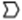  «Лайлат Алкар» - первое видение Мухаммеда в ночь предопределения с 26 на 27 число месяца рамазана. В эту ночь Аллах принимает решение о судьбе каждого мусульманина, учитывая его желания. Поэтому эту ночь принято проводить в мечети, читать Коран и просить желаемое. Коран разделен на 114 сур - глав, имеющих различное количество стихов - аятов - от 286 до 3.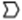             Коран содержит: проповеди; предписания по имущественным, семейным, правовым и прочим отношениям, бытовые правила, и поучения, заимствованные из христианской и иудейской мифологии, арабский фольклор.►Ислам опирается на пять «столпов веры»:Исповедание веры, произнесение шахады вслух: «Нет Бога, кроме Аллаха, и Мухаммед - пророк его».Ежедневная пятикратная молитва - «салят».Пост в месяц рамазан - «саум».Обязательная уплата налога - «закят».Паломничество в Мекку - «хаджж».►Истинные и беспрекословные догматы ислама- Вера в Аллаха:Каждая сура начинается с его восхваления«Во имя Аллаха милостивого, милосердного...»-  Бог - Абсолютный владыка мира, творец - «На все воля Аллаха».- Благочестие перед Богом – покорность.- Бог един.- Вера в ангелов и демонов -в бестелесные существа, исполняющие волю Аллаха –Джабраил, Микаил, Асрафил, Азраил, Макира, Мункара.Ридвана - страж рая. Малика - страж ада.- Вера в святость Корана -Слово Божье, откровение, данное в виде видений Мухаммеду, в течение 20 лет.- Вера в пророков и в посланничество Мухаммеда.► В Коране встречается много библейских персонажей. Есть также повествования об Иисусе Христе и его семье.Приводятся имена пророков: Иврахим (Авраам), Мусса (Моисей), Иса (Иисус), Нух (Ной) и др. Хотя предпочтение отдается посланнику Аллаха Мухаммеду. - Вера в рай и ад.- Вера в божественное предопределение. Нет ничего не зависящего от Аллаха, все сферы жизни мусульман подчинены ему. - Вера в бессмертие души, покидающей тело в момент смерти, в воскрешение из мертвых в день Страшного суда.Шариат (ар. «шариа» - прямой, правильный путь) - единая система законов, содержащая юридически нравственные и культурные предписания, определяющие поведение верующих и считающиеся обязательными для всех мусульман. Источник шариата и его составной части - мусульманского права (фикх) - являются Коран и Сунна (ар. - обычай, пример) - сборник хадисов, то есть изречений и деяний Мухаммеда.Сперва все действия мусульман разделялись на 2 вида:запретное (ХАРОМ)          одобренное (МУСТАХИБ)К окончанию формирования Шариата действия подразделяются на 5 категорий:ФАРЗ - обязательные действияСУННАТ - выполнение желательно МУХОБ - добровольные действия МАКРУХ – нежелательныеХАРОМ - строго запрещенные.            По шариату установлены пищевые нормы, запрещена игра на музыкальных инструментах, украшение дома художественными картинами, скульптурой, брак с иноверцем, если он не принял ислам.               Праздники.Узаконены только два праздника: «ид аль - адха» - великий праздник жертвоприношения, «ид аль - фитра» - малый праздник разговения; отмечается также день рождения Мухаммеда, вознесение его на небо и почитается пятница как день общей молитвы.►Основные направления в исламе:В результате внутренних противоречий во II половине VII в. возникли три направления ислама.► Хариджиты (ар. «хараджа» - выступать) - самая ранняя в исламе религиозно-политическая группировка).Хариджитские общины, действовавшие в разное время и в разных краях в средневековье, потеряли былую силу (азракиты, ибадиты и др.). В настоящее время существуют только ибадиты (в Омане и некоторых районах Африки).►Дальнейшее разделение на суннизм и шиизм - результат политической борьбы за престол халифата.►Суннизм - самое крупное направление, в исламе.  90% мусульман относится к нему; здесь нет особых течений и сект. Только в новое время появилось религиозно-политическое течение - ваххабиды.Суннизм опирался на Коран и Сунну, был официальной религией Арабского Халифата. Сунниты признавали законность власти первых четырех халифов, а представители шиизма считали единственным законным главой мусульман только четвертого халифа - Али, двоюродного брата Мухаммеда и его зятя. Лозунг шиитов: принцип наследственной духовной власти, т.е. трон должны занимать потомки Али и Мухаммеда.► Шииты (ар. «шиа» - приверженцы, партия или «Шиат-Али» - партия Али). Последователи шиизма - имамиты признают 12 имамов из числа прямых потомков Али. Шииты, как и сунниты, признают лишь те хадисы, авторы   которых   Али   и   его   потомки, а также шииты   имеют   собственные «священные писания» - «ахбары», куда входят хадисы, связанные с именем Али.► Места поклонения у шиитов (кроме Мекки) – Неджеф, Кербела (Ирак), Кун и Мегихед (Иран). Наиболее влиятельное духовное лицо - мулла (Муджтахид); среди них самые влиятельные и почитаемые ученые-теологи удостаиваются звания - аятолла («отражение Аллаха»).  В отличие от суннизма, у шиитов распространен культ мучеников. Ислам и современность.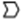 Религиозная система ислама специфична, поэтому столь авторитетна. Причины   мощного влияния ислама на экономику, политику, духовную жизнь восточных народов:  молодость ислама (отсюда символ – полумесяц): все возможности как религии еще в полной мере не исчерпаны;   практичность и гибкость (нет централизованной организации духовенства, препятствующей решению возникающих проблем);тотальность (т.е.  охват   всех   сторон жизнедеятельное мусульман);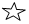     простота и доступность, простые культы, догматы, требования, нет усложненной обрядовости;фанатизм и воинственный характер ислама, стремление к мировому   господству (борьба   за   национальное   освобождение   по религиозным знаменам); отсюда поддержка различных политических сил, которые стремятся использовать ислам при решении политических и экономических проблем.идея «завершенного пророчества»: пророк Мухаммед был последним   посланником   Бога   на   Земле   и   принес   человечеству «последнюю истину», поэтому мусульмане - исключительный народ;            аутентичность личности мусульманина. (Аутентичность - это полное выражение мусульманской религии в личности верующего.) Мусульмане всех стран одинаковы и составляют умму - некую единую общность, считая себя братьями по вере. Следовательно, панисламистские концепции за объединение всех мусульман мира в единое государство.ГЛОССАРИЙАят – стих Корана; в пер. с арабского – «знамение».Джинн – незримая разумная сущность, живущая в нашем мире; дух; как и человек, имеет свободу выбора между добром и злом; выбравшие зло и возгордившиеся джины в исламе называются шайтаны. Джихад – искренняя борьба за правду, усилия, направленные на защиту принципов Корана; война с внутренними и внешними врагами.Закят – добровольное пожертвование нуждающимся, творимое добропорядочными мусульманами.Имам – духовный глава мусульманской общины.Намаз - особый вид мусульманской молитвы, религиозное богослужение, выражающее покорность Единому Богу, Его восхваление.Сура -  глава Корана. Подразделяется на аяты.Хадж - совершение паломничества в Мекку к Каабе и горе Арафат, местам источника Единобожия. Является одним из столпов Ислама. Обязателен для мусульманина, который может его совершить.Умма – религиозная община мусульман.Шахид – (букв. -  свидетель). Человек, потративший что-либо (жизнь, духовные, материальные и прочие ценности) ради Аллаха. Обычно под шахидом понимают мученика веры, готового потерять жизнь ради торжества Аллаха и исламского вероучения. вопросы для самопроверки1.Каковы условия возникновения ислама?2.В чем выражаются идейные связи ислама с другими монотеистическими религиями?3. Как называется священная книга мусульман?4.Какова,   на   ваш   взгляд, важнейшая   особенность   ислама, отличающая его от других мировых религий?5. Как называлось первое исламское государство?6.Чем, по вашему мнению, религиозные догмы ислама отличаются от религиозных догм христианства?7. Какие вам известны мусульманские праздники?8.Перечислите основные направления ислама. Чем суннитская идеология отличается от идеологии шиитов?9.Что такое хадж?10.Каково, на ваш взгляд, значение шариата в социально-политической жизни современных мусульман?11.В каких   странах ислам является официально признанной государственной религией?12.Чем, по вашему мнению, религиозная организация христиан отличается от религиозной организации мусульман?ПРАКТИЧЕСКИЕ ЗАДАНИЯ1. Сравните христианство и ислам по их представлениям о Боге.2. Какие из перечисленных качеств не относятся к Аллаху: велик, всесилен, ревностен, милостив, карающий, спокоен, благ, воинственен. Объясните свой ответ.3. Опишите жизненный и религиозный путь пророка Мухаммеда.4. Сравните тексты Библии и Корана по их нравственно-этическому содержанию.5. Согласны ли вы с тем, что мулла -   то же, что и священник у христиан? Обоснуйте ответ.6. Проанализируйте      предложенный      фрагмент      из      Корана. Подчеркните те предложения, где речь идет об Исе - (христианском Иисусе). В чем заключается несовпадение с библейскими представлениями об Иисусе Христе?        «И вспомни в писании от Марйам. Вот она удалилась от своей семьи в место восточное и устроила себе пред ними завесу. Мы отправили к ней Нашего духа, и принял он пред ней обличив совершенного человека. Она сказала: "Я ищу защиты от тебя у Милосердного, если ты богобоязнен".       Он сказал: "Я только посланник Господа твоего, чтобы даровать тебе мальчика чистого".       Она сказала: "Как может быть у меня мальчик? Меня не касался человек, и не была я распутницей".       Он сказал: «Так сказал твой Господь: "Это для Меня - легко. И сделаем мы его знамением для людей и Нашим милосердием". Дело это решено». И понесла она его и удалилась с ним в далекое место.        И привели ее муки к стволу пальмы. Сказала она: "О если бы я умерла раньше этого и была забытою, забвению!"       И воззвал Он к ней из-под нее:" Не печалься: Господь твой сделал под тобой ручей.И потряси над собой ствол пальмы, она уронит к тебе свежие, спелые. Ешь, и пей, и прохлади глаза! А если ты увидишь кого из людей, то скажи: "Я дала Милостивому обет поста и не буду говорить сегодня с человеком".       Она пришла с ним к своему народу, неся его. Они сказали: «О Мариам, ты совершила дело неслыханное!» А она указала на него. Они сказали: «Как мы можем говорить с тем, кто ребенок в колыбели?»Он сказал: «Я - раб Аллаха, Он дал мне писание и сделал меня пророком. И сделал меня благословенным, где бы я ни был, и заповедал мне молитву и милостыню, пока я живу, и благость к моей родительнице и не сделал тираном несчастным.   И     мир мне в   тот день, как я родился, и в день, что умру, и в день, когда буду воскрешен живым!» Это -  Иса, сын Марйам, по   слову истины, в   котором они сомневаются. Не подобает Аллаху брать Себе детей, хвала Ему! Когда он решит какое-нибудь дело, то лишь скажет ему: «Будь!» - и оно бывает.» (Коран. Сура 19. Марйам)7. Сравните культово-обрядовые особенности буддизма и ислама.8.Оцените степень влияния иудаизма (иудейских представлений о Боге Эллахиме) на становление и развитие ислама.9.  Составьте словесные портреты суфия и христианского монаха. Обнаруживается ли сходство в их характеристиках?10. Сравните представления мусульман и христиан о   грехе и загробном воздаянии.11. Назовите основные положения вероучения ислама. Какие из этих положений   способствуют, на   ваш   взгляд, развитию   в   наше   время исламского экстремизма?12. Каким статусом обладает женщина в исламском мире, и чем этот статус обоснован?13. По каким внешним признакам    можно отличить мечеть от церкви? ТЕСТ VII-A1   Ислам возник:а) в начале VI века;б) в начале VII века;в) в конце V века.2 Наибольшее распространение ислам получил:а) в странах Ближнего Востока;б) на Балканском полуострове и юго-Восточной Азии;в) в Африке и азиатских странах.3 Главная священная книга мусульман:а) Коран;б) Сунна;в) Кабус - наме.4 В истории возникновения ислама наиболее полно проявилась:а) мировоззренческая функция религии;б) психотерапевтическая функция религии;в) интегративная функция религии.5 Основатель ислама: а) пророк Мусса;б) Али;в) Мухаммед.6 Где была построена первая мечеть:а) в Мекке;б) в Хевроне;в) в Медине.7 Количество имен у Аллаха: а)1;6)3;в) 99.8 «Символ веры» в исламе звучит так:а) Аллах Велик!б) Во имя Аллаха, Милостивого и Милосердного!в) Нет никакого Бога, кроме Аллаха, и Мухаммед - пророк его!тест vii-b1 Кому предназначена свободная площадка напротив гробницы пророка Мухаммеда?а) для систематизатора Корана Омара I;б) для Иисуса Христа;в) для халифа Али - родственника Мухаммеда;г) ваш вариант.2 По какой из предложенных причин мекканцы не желали признавать ислам?а) вера во множество богов;б) неблагородное происхождение Мухаммеда;в) предки, немусульмане, обрекаются в таком случае на вечные муки;г) ваш вариант.3  После какой встречи у Мухаммеда начались видения?а) с Хадиджей;б) с Израилем;в) с Джебраилом;г) ваш вариант.4 Иисус Христос для мусульман:а) Великий духовный учитель;б) пророк, равный Мухаммеду,в) Сын божий;г) ваш вариант.5 Джинны - это:а) враждебные людям, созданные Аллахом из огня невидимыесущества;б) служащие Аллаху бесполые прозрачные существа;в) сверхъестественные существа, отдалившиеся от милости Аллаха;г) ваш вариант.6 Иблис, по мусульманским поверьям, представляет собой:а) глава всех джиннов;б) шайтан, т.е. тот, кто не послушался Аллаха;в) исламский аналог христианского дьявола;г) ваш вариант.7 Что, по мнению мусульман, делает человека непоколебимым исильным?а) вера в загробную жизнь;б) вера в божественное предопределение;в) вера в ангелов.ТЕСТ VII-C1 Что означает слово «куран» в переводе с арабского?а) чтение;б) истина;в) знание;г) ваш вариант.2 Сколько сур содержится в Коране?а) 3;б) 99;в) 114;г) ваш вариант.3 Суры в Коране расположены:а) по смыслу;б) в порядке убывания;в) в хронологической последовательности;г) ваш вариант.4   Коран начинается с утверждения:а) Во имя Аллаха милостивого и милосердного;б) Хвала Аллаху, господу миров;в) Эта книга - нет сомнения в том - руководство для богобоязненных;г) ваш вариант.5 В какой суре Корана повествуется о сотворении мира, история Адама и Евы?а) в «открывающей книгу»;б) в суре «корова»;в) вообще об этом нет повествования;г) ваш вариант.6 Кто, согласно Корану, является подлинно верующим?а) тот, кто говорит: «Велик Аллах!»;б) тот, кто говорит: «Верую!»;в) тот, кто говорит: «Я покорился!»;г) ваш вариант.7 Текст Корана написан:а) рифмованной прозой;б) в стихах;в) прозаическими притчами;г) ваш вариант.8 Судьба кого из пророков не отображена в Коранеа) Мусы;б) Мухаммеда;в) Нуха;г) ваш вариант;TEMAVIIСОВРЕМЕННЫЕ НЕТРАДИЦИОННЫЕ КУЛЬТЫ«Мастер дзен обучал ученика стрельбе из лука. Ученик взял лук, две стрелы и приготовился к выполнению упражнения. Однако Мастер подошел, забрал у него одну из стрел и бросил ее в сторону. — Почему ты отобрал у меня вторую стрелу? — спросил ученик. — Я отобрал у тебя не вторую стрелу, а первую, так как она все равно пошла бы мимо цели. — Но почему? — удивленно спросил ученик. — Потому что, стреляя, ты бы знал, что у тебя в запасе есть еще одна попытка, — ответил Мастер.»[20]ЗАПОМНИ!!!►Нетрадиционные культы - «религии Нового века», «внеконфессиональные, неканонические верования», «альтернативные культы» - такова этимология ряда религиозных явлений, которые получили широкое распространение и известность в Европе и США в 60-70 годы ХХ века.► Эти годы характеризуются   кризисом традиционных форм верований, особенно, христианства, многие века являвшегося центральным элементом западноевропейской и американской правовой и этической систем ценностей. Органически вписанные во все сферы человеческой жизнедеятельности, традиционные (в частности, мировые) религии оказались «ответственными» за общественные недуги.                      ► Социально-психологический фактор поиска новой системы вероисповедания - разочарование в официальных ценностях культуры.► Лидеры   новых   движений   чутко   реагировали   на   перепады   в общественных настроениях, обличали пороки мира, представляли себя как уникальных спасителей, глашатаев высшей мудрости.► В основном последователи нетрадиционных культов - молодежь среднего класса, образованная, материально обеспеченная, с нарушенными социальными связями.►Особенности «нетрадиционных культов»          отсутствие строгой вероучительной системы;отсутствие четкой иерархии и структуры;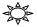 оппозиционность по отношению к официальным ценностям; коллективная культовая практика;использование техник «психологического» манипулирования;выход за рамки национальных интересов; занятия крупным бизнесом.► Многообразие культов можно разделить на шесть групп: Неоориентальные культы: «Общество сознания Кришны», «Миссия Божественного света», «Махарай Джи», «Трансцендентальная медитация» и др. Их истоки на Востоке: часто представляют собой модернизацию индуизма и буддизма.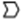  Проповедуется: - мистический путь освобождения;- пробуждение в человеке божественного начала; - проявленное (материальное) - иллюзорно, за ним скрыта истинная божественная природа;- медитация как созерцание, внутреннее сосредоточение;- чтение мантр;- личный опыт в открытии божественного;- авторитет гуру или свами. Неохристианские объединения: «Церковь унификации», «Дети Бога», «Церковь Тела Христова».Проповедуется:     - синкретическая модель христианской идеологии с элементами восточных религий;- мессианство;- руководитель - посланник Бога, сообщающий новые откровения. Пример. «Церковь Унификации» Сен Мен Муна, которая была основана в 1954 г. Проповедуется: - существование единого Бога, отца всех наций, извещающего о себе в иудаизме, христианстве, исламе, буддизме и других религиях; - настало время осознать живого Бога вне границ традиционных религий;- в истории человечества существует три периода:«Век Ветхого завета» (МОИСЕЙ);  «Век Нового завета» (ХРИСТОС); «Век Завершенного завета» (СЕН МЕН МУН).В церкви Унификации нет формальных канонов и обрядов, но есть единый принцип, единый Завет, который звучит так: «Как   ты     относишься    к    людям   -  так ты относишься к Богу – и так Бог относится к тебе»Идеология «Божественности» является сильной мотивацией крупного бизнеса.Сам Мун основатель многих издательств газет и журналов, кораблестроительной кампании; имеет флот, фармацевтические фирмы, госпитали».Церковь представлена более чем в 130 странах.  Сайентологическое направление: «Церковь Саентологии», так называемые «космические религии» (типа общества Аэтариус).            Проповедуется:           -  связь Земли и высших космических сил;         -  идея «космического разума»;          -   различным физическим приборам приписывается мистическое значение;         -   возможность регистрации и измерения воздействия на физические, биологические и другие уровни неких таинственных высших реальностей.  Новая магия, спиритизм: колдуны, шаманы и гадатели; новые магические учения, воссоздание мировоззрения и практик восточных и западных древних и современных традиций.Проповедуется: -  учение Карлоса Кастанеды (мифологии мексиканских индейцев);- спиритические идеи, начавшиеся еще в прошлом веке в Европе и Северной Америке. Сатанинские группы. Сатанизм пришел из Древнего Ирака, его заветы содержатся в так называемой Синей книге. Проповедуется:- зло, насилие, любовь к греху, низменным удовольствиям;- антихристианские идеи гордыни, беспредела, преступления.► Между церквями и четырьмя группами нетрадиционных культов нет четких границ. Так общество «Трансцендентальной медитации», учения Махариши Махима Йоги можно отнести к сайентологическим культам, а Церковь Сайентологии восприняла некоторые идеи буддизма.► Характерной особенностью, обращающей на себя внимание, является экстравагантность внешнего вида и культовой практики последователей многих религий XX века, где на первый план выдвигается эмоционально-психологическая сторона культа.        Неоязыческие организации: «РОДНОВЕРА», «Стрелы Ярилы», «Велесов круг», «Московское Славянское Языческое Объединение» и другие мистериальные культы, возрождающие языческие верования наших предков - славян.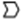  Проповедуется:- древние языческие учения и духовные практики;- возрождение дохристианских форм мировоззрения как основы гармоничного взаимодействия с природой и обществом;- поклонение природным силам и стихийным явлениям;- восстановление национального самосознания;- противодействие ряду негативных тенденций в развитии общества: урбанизация, нездоровый образ жизни и т.д.Пример. РУНВера в Украине.Центральный символ ритуала РУНВеры - «ТРИСУЩНОСТЬ» - трезубец, который, начиная с эпохи Триполья, символизирует собой три основы жизни:                                              НАВ // ДУХЯВ //   МАТЕРИЯ ПРАВ// МИР ПРАВДЫЭмблема РУНВеры, изобретенная основателем данного культа, Львом Силенко, - трезубец на солнечном диске.ВОПРОСЫ ДЛЯ САМОПРОВЕРКИ1. Какие культы в истории и теории религии называются нетрадиционными и почему?2. Кто является представителями религий «Нового века»?3. Когда возникли нетрадиционные религии?4. Какие вам известны типы нетрадиционных религиозных образований?5. Что объединяет все существующие в современном мире нетрадиционные культы?6. Какие культы называют в религиоведении неоориентальными?7. Какие религиозные организации относят к сайентологическому направлению нетрадиционных культов?8. Каковы особенности сатанинских организаций и сект?ПРАКТИЧЕСКИЕ ЗАДАНИЯОцените вклад нетрадиционных культов в современную культуру.Опишите культово-обрядовые особенности «Международного Общества Сознания Кришны».К какому типу нетрадиционных религий принадлежит данная организация?Какие древние культы, философские идеи повлияли на мировоззрение «движения Харе Кришны»?С каким культом можно идентифицировать предложенный фрагмент:«О, великий Даждьбоже, звездой   пусть сияет к небесным обителям.Соедини мирную душу с душой Тата Оря и матери Лель».Сделайте словесный портрет кришнаита.Опишите предполагаемое психическое состояние человека, поклоняющегося Сатане.Что, по-вашему, какие жизненные условия и установки могут привести человека в секту сатанистов?ТЕСТ VII-A1. Религиозное объединение «Дети Бога» относится:а) к неоориентальным культам;б) к неоязыческим;в) к неохристианским.2. «Общество сознания Кришны» представляет:а) сайентологическое направление;б) неоориентальное направление;в) неоязыческое направление.3. «Церковь Унификации» является:а) неохристианским культом;б) сатанинским культом;в) сайентологическим культом.4. Секта мормонов относится:а) к неоориентальным культам;б) к неоязыческим;в) к неохристианским.5. Организация «РУНВера» является:а) неохристианским культом;б) сатанинским культом;в) неоязыческим культом.6. «Великое Белое Братство Юсмолос» представляет:а) сайентологическое направление;б) неоориентальное направление;в) сатанинское направление.7. «Церковь тела Христова» относится:а) к неохристианским;б) к неоязыческим;в) к неоориентальным культам.8. «Учение Разума» представляет:а) сайентологическое направление;б) неоориентальное направление;в) неоязыческое направление.TECT VII-B1. Какой из нетрадиционных культов исторически связан с сатанизмом:а) неохристианский культ;б) неоязыческий культ;в) сайентологический культ;г) ваш вариант.2. Кто является основателем «Церкви сайентологии»:а) Алистер Кроули;б) Л. Рон Хаббард;в) Лев Силенко;г) ваш вариант.3. Духовные корни какой нетрадиционной религиозной организации черпают идеи из иранской «Синей книги»:а) неоязычники;б) церковь сайентологии;в) церковь Унификации;г) ваш вариант.4. К какому религиозному направлению относятся данные заповеди: «Благословенны сильные, ибо будут вершить судьбу мира... Благословенны победители, ибо победа основа права...»а) Общество Сознания Кришны;б) РУНВЕРА;в) церковь Сатаны;г) ваш вариант.5.К какому религиозному направлению относится данный фрагмент: «Бог завершил подготовительный этап, избрав Корею, представляющую мировое христианство, в качестве места на земле, где родится Мессия»:а) к неохристианским;б) к неоязыческим;в) к неоориентальным культам;г) ваш вариант.6.С каким древним культом связано возникновение сатанизма?а) парсизм;б) культ Митры;в) культ Пифагора;г) зороастризм.7. Какой социально-психологический фактор является определяющим при проявлении интереса у современной молодежи к нетрадиционным культам?а) культура постмодерна;б) разочарование в традиционных ценностях.Список литературы:Васильева О.Ю. Русская Православная Церковь и Второй Ватиканский Собор [Текст]  - М.: Лепта-Пресс, 2004. – 382 с.Введенский, А.И. Религиозное сознание язычества. Опыт философской истории естественных религий. [Текст] Т. 1: Основные вопросы философской истории естественных религий. М.: Унив. тип. 1902. - 752 с.Ильин В.В., Кармин А.С., Носович Н.В. Религиоведение. Краткий курс [Текст] Издательство Питер. 2007. - 240 стр.Классификация религий и типология религиозных организаций [Текст] – М., 2008. – 215 с.Матецкая А.В., Самыгин С.И. Религиоведение. Краткий курс [Текст] Издательство Феникс. 2008. - 224 стр.Элбакян Е.С. Религиоведение. Словарь [Текст] Серия: Gaudeamus. Издательство Академический Проект. 2007. - 637 стр.Лобазова О.Ф. Религиоведение [Текст] Учебник. Серия: Учебник. Издательство Дашков и К. 2008. - 488 стр.Мечковская Нина Борисовна ЯЗЫК И РЕЛИГИЯ: лекции по философии и истории религий [Текст] /Пособие для студентов гуманитарных вузов. – М.: Агентство "ФАИР", 1998. – 352 с.Митрохин Л.Н. Философские проблемы религиоведения [Текст] - СПб.: Издательство РХГА, 2008. - 1046 с.Налич Т. С. Ангелы и другие сверхъестественные существа в исламе [Текст] - М.: Знак, 2009. - 440 с.Пакет законодательной инициативы по проблемам расовой, национальной и религиозной дискриминации [Текст] — М.: Научный эксперт, 2009. — 64 с.Право и религия в регламентации отдельных сторон семейной жизни: монография [Текст] / Р. Б. Головкин, М. А. Василенко; Владим. юрид. ин-т. - Владимир, 2007. - 120с.Религиоведение. Учебное пособие [Текст] / Под ред. М.М. Шахнович. Серия: Учебное пособие. Издательство Питер. 2006. - 432 стр.Усов И.Г. Церковь Христова временно без епископа [Текст] – Новосибирск. «Слово», 2008. – 184 с.Философия религии: Хрестоматия [Текст] / Сост. В.Е. Данилова. - М.: Флинта: Наука, 2009. - 536 с.Хилл К. Английская Библия и революция XVII века [Текст] / Перевод Т.А. Павловой. — М.: ИВИ РАН, 1998. — 490 с.Притчи.ру [Электронный ресурс] Ствол Дерева http://pritchi.ru/id_286Индуистские притчи - Нужда отпала [Электронный ресурс] | QuotesBook.info quotesbook.info/parables/writing/Nuzhda-otpalaДаосские притчи [Электронный ресурс]  /Библиотека мудрости https://wisdomlib.ru/catalog/daosskie-pritchi?page=7Притчи Востока. [Электронный ресурс] Ветка мудрости https://books.google.ru/booksОбъяснения церковных и домашних молитв. Символ веры. [Электронный ресурс] www.pravoslavie.ru/put/biblio/molitva/17.htm22. Исламские поучительные истории [Электронный ресурс]www.elbrusoid.org/m/forum/forum7/topic11738/